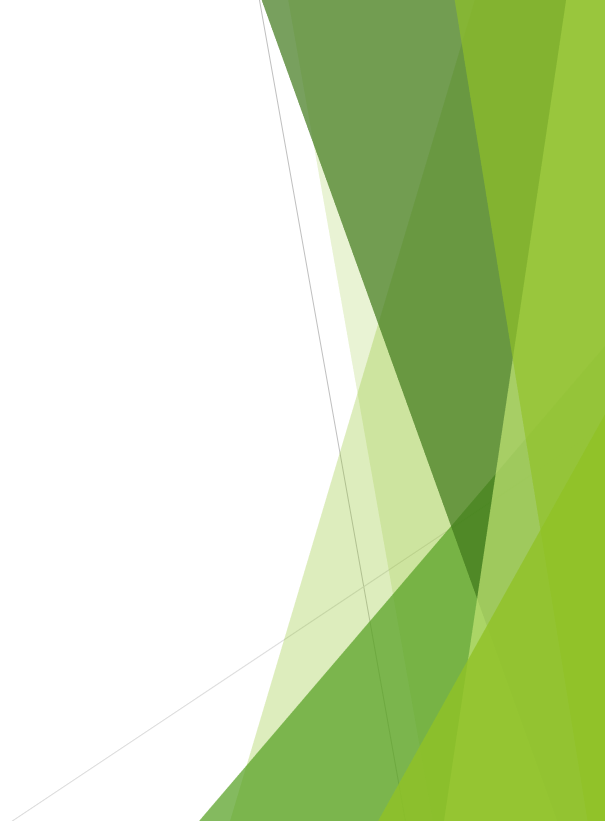 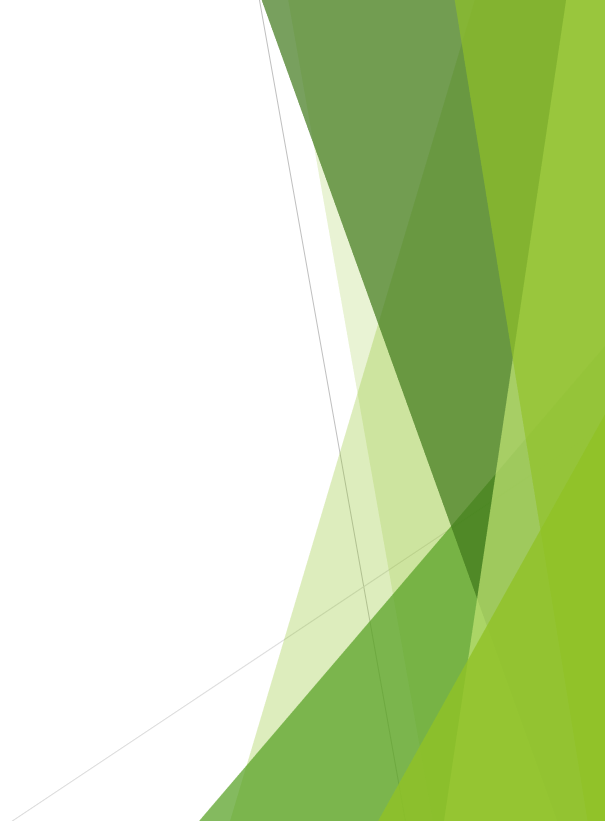 Rozdział 1.Działania podejmowane przez PUP w 2023 rokuna rzecz aktywizacji na rynku pracy Realizator: Centrum Aktywizacji ZawodowejW 2023 roku Centrum Aktywizacji Zawodowej realizowało zadania wynikające z Ustawy z dnia 20 kwietnia 2004 r. o promocji zatrudnienia i instytucjach rynku pracy, jak również innych aktów prawnych regulujących wsparcie osób zarejestrowanych oraz przedsiębiorców/pracodawców na rynku pracy. Zapewniona została realizacja wszystkich usług i aktywnych form wsparcia, 
m. in.: pośrednictwo pracy, poradnictwo zawodowe, organizacja szkoleń, organizacja staży, organizacja prac interwencyjnych i robót publicznych, zwrot składek na ubezpieczenia społeczne dla spółdzielni socjalnej, przyznawanie bonów dla osób do 30 roku życia. Kontynuowana była również realizacja zadań związanych ze wsparciem udzielonym przedsiębiorcom i pracodawcom w latach 2020-2022 na podstawie specustawy COVID – 19 oraz działań podjętych w roku 2022 w celu wsparcia na rynku pracy obywateli Ukrainy po wybuchu konfliktu zbrojnego na terytorium tego państwa. Wszelkie działania podejmowane w 2023 roku przez Powiatowy Urząd Pracy w Węgorzewie były zgodne z założeniami Powiatowego Programu Promocji Zatrudnienia oraz Aktywizacji Lokalnego Rynku Pracy w Powiecie Węgorzewskim do roku 2027 (z perspektywą do 2030 roku). Realizacja 
ww. programu została przewidziana na lata 2024-2027 z uwzględnieniem jego celów i założeń również w 2023 roku. W kontekście zdefiniowanego w Programie celu strategicznego, czyli  Rozwoju lokalnego rynku pracy poprzez promocję zatrudnienia, łagodzenie skutków bezrobocia i aktywizację zawodową w okresie sprawozdawczym realizowano następujące cele taktyczne:Zwiększenie aktywności zawodowej osób bezrobotnych i wzrost zatrudnienia, w tym osób bezrobotnych z grup priorytetowych i grup marginalizowanych, oraz łagodzenie skutków bezrobocia.Dążąc do osiągnięcia ww. celu taktycznego przede wszystkim: realizowano podstawowe usługi rynku pracy na rzecz osób bezrobotnych, poszukujących pracy oraz przedsiębiorców i pracodawców; realizowano działania aktywizujące skierowane do osób bezrobotnych; dostosowywano usługi i instrumenty rynku pracy do indywidualnych potrzeb i oczekiwań osób bezrobotnych oraz potrzeb lokalnego rynku pracy; podejmowano działania wspierające osoby bezrobotne w aktywnym poszukiwaniu pracy (np. poradnictwo zawodowe, wspieranie dostępu do informacji o rynku pracy i ofertach pracy, wspieranie mobilności przestrzennej); podejmowano działania wspierające osoby bezrobotne w zdobywaniu umiejętności i kwalifikacji dostosowanych do potrzeb rynku pracy (m.in. organizacja szkoleń i staży w zawodach, na które istnieje zapotrzebowanie); wspierano tworzenie nowych miejsc pracy; pozyskiwano dodatkowe środki finansowe na realizację aktywnej polityki rynku pracy; podejmowano działania aktywizujące i wspierające zatrudnienie osób do 30 r. ż. oraz osób powyżej 29 r. ż. (w tym osób powyżej 50 r. ż.) z uwzględnieniem osób będących w szczególnej sytuacji na rynku pracy w ramach programu regionalnego Fundusze Europejskie dla Warmii i Mazur 
2021-2027; aktywizowano osoby niepełnosprawne i wspierano tworzenie miejsc pracy dla tej grupy osób; podejmowano działania w kierunku aktywizacji zawodowej osób długotrwale bezrobotnych, jak również kobiet, w tym wchodzących lub powracających na rynek pracy po urodzeniu dziecka; prowadzono monitoring i analizy lokalnego rynku pracy. Poprawa sytuacji młodzieży, w tym absolwentów, na rynku pracy.Mając na uwadze poprawę sytuacji młodzieży, w tym absolwentów, na rynku pracy m.in.: wspierano zatrudnienie osób młodych do 30 roku życia (np. prace interwencyjne, wyposażenie lub doposażenie stanowiska pracy, jednorazowe środki na podjęcie działalności gospodarczej, bony stażowe); stwarzano możliwości zdobywania pierwszych doświadczeń zawodowych oraz aktualizacji dotychczasowych kwalifikacji i umiejętności zawodowych poprzez organizację staży; wspierano mobilność przestrzenną osób młodych poprzez przyznawanie osobom mającym zamiar podjąć zatrudnienie poza miejscem zamieszkania bonów na zasiedlenie; przeprowadzono spotkania z młodzieżą szkół ponadpodstawowych dotyczące problematyki rynku pracy i form wsparcia oferowanych przez Urząd; promowano wśród młodzieży kontynuowanie nauki, kształcenie ustawiczne, podnoszenie kwalifikacji; udzielano młodym ludziom usług z zakresu poradnictwa zawodowego; upowszechniano informacje o sytuacji i zmianach zachodzących na lokalnym rynku pracy, dostępnych formach wsparcia oraz o prognozach dotyczących zapotrzebowania na kwalifikacje i zawody.  Rozwój przedsiębiorczości, tworzenie nowych miejsc pracy oraz wsparcie przedsiębiorców i pracodawców.Wsparcie rozwoju przedsiębiorczości, tworzenia nowych miejsc pracy oraz wsparcie przedsiębiorców i pracodawców polegało m.in. na: rozwoju współpracy z przedsiębiorcami i pracodawcami w zakresie efektywnej realizacji usług i instrumentów rynku pracy; upowszechnianiu informacji o usługach i instrumentach rynku pracy dostępnych dla przedsiębiorców i pracodawców planujących zatrudnienie pracowników; profesjonalnej realizacji usługi pośrednictwa pracy dla przedsiębiorców i pracodawców, w tym sprawnej rekrutacji pracowników na zgłoszone oferty pracy; tworzeniu nowych miejsc zatrudnienia, poprzez organizowanie prac interwencyjnych, wyposażeń lub doposażeń stanowisk pracy, organizację robót publicznych; przyznawanie osobom bezrobotnym środków finansowych na podjęcie działalności gospodarczej; finansowanie działań na rzecz kształcenia ustawicznego pracowników i pracodawców ze środków Krajowego Funduszu Szkoleniowego; pozyskiwanie zewnętrznych środków finansowych na realizację działań na rzecz rozwoju przedsiębiorczości na lokalnym rynku pracy oraz tworzenia nowych miejsc pracy (środków z Europejskiego Funduszu Społecznego Plus, środków Funduszu Pracy z Rezerwy Ministra właściwego ds. pracy).Popularyzacja idei kształcenia ustawicznego, jako środka przeciwdziałania bezrobociu.W celu popularyzacji idei kształcenia ustawicznego, jako środka przeciwdziałania bezrobociu m.in.: sporządzono listę zawodów i specjalności, na które istnieje zapotrzebowanie na lokalnym rynku pracy; przeprowadzono badanie Barometr zawodów; organizowano szkolenia zawodowe dla osób bezrobotnych w celu  nabycia lub uzupełnienia kwalifikacji zawodowych; badano predyspozycje zawodowe osób bezrobotnych i poszukujących pracy jako element planowania kariery zawodowej; upowszechniano informacje o Krajowym Funduszu Szkoleniowym; upowszechniano wiedzę (w tym wśród młodzieży szkół ponadpodstawowych) o sytuacji na lokalnym rynku pracy niezbędną do podejmowania decyzji zawodowych.Promocja usług i instrumentów rynku pracy wśród osób bezrobotnych, biernych zawodowo, przedsiębiorców i pracodawców.Uwzględniając potrzebę odpowiedniej promocji usług i instrumentów rynku pracy w szczególności: upowszechniano wśród osób bezrobotnych i biernych zawodowo informacje na temat usług i instrumentów rynku pracy; nawiązywano kontakty z przedsiębiorcami i pracodawcami w zakresie promowania usług i instrumentów rynku pracy jako atrakcyjnych form wsparcia i uświadamiania im korzyści płynących z pomocy uzyskiwanej z PUP; promowano wśród przedsiębiorców i pracodawców dostępne instrumenty rynku pracy wspierające zatrudnienie osób do 30 r. ż., osób powyżej 29 i 50 r. ż., osób niepełnosprawnych; organizowano spotkania i wydarzenia promujące usługi i instrumenty rynku pracy wśród osób bezrobotnych, biernych zawodowo, przedsiębiorców i pracodawców (np. „Tydzień Otwarty dla Pracodawców” zorganizowany w ramach Europejskiego roku Umiejętności, spotkanie z niepełnosprawnymi podopiecznymi Warsztatów Terapii Zajęciowej w Olszewie Węgorzewskim); promowano usługi i instrumenty rynku pracy oraz działalność urzędu za pośrednictwem partnerów rynku pracy.Rozwój partnerstwa i współpracy w obszarze partnerstwa lokalnego na rzecz promocji zatrudnienia, aktywizacji zawodowej i przeciwdziałania bezrobociu.Rozwój partnerstwa i współpracy w obszarze partnerstwa lokalnego na rzecz promocji zatrudnienia, aktywizacji zawodowej i przeciwdziałania bezrobociu realizowany był głównie poprzez: współpracę z partnerami rynku pracy w zakresie przygotowywania i realizacji projektów lokalnych na rzecz promocji zatrudnienia; realizację z gminą Węgorzewo i MGOPS w Węgorzewie przedsięwzięcia mającego na celu aktywizację bezrobotnych kobiet, wymianę informacji w zakresie realizowanych i planowanych przedsięwzięć oraz wymianę doświadczeń pomiędzy instytucjami realizującymi programy na lokalnym rynku pracy; doskonalenie współpracy z Wojewódzkim Urzędem Pracy 
w Olsztynie oraz innymi powiatowymi urzędami pracy (wymiana informacji, doświadczeń, itp.).Podniesienie efektywności działań i jakości usług świadczonych przez Powiatowy Urząd Pracy w Węgorzewie.Dążąc do osiągnięcia powyższego celu w szczególności: podejmowano działania ukierunkowane na  jak najefektywniejsze wydatkowanie środków finansowych Funduszu Pracy i innych źródeł m. in. poprzez: eliminowanie kosztów związanych z finansowaniem nieefektywnych instrumentów rynku pracy, kierowanie instrumentów rynku pracy do pracodawców pod kątem zapewnienia trwałości zatrudnienia osoby bezrobotnej po okresie aktywizacji zawodowej; pozyskiwano dodatkowe środki finansowe na realizację działań na rzecz aktywizacji zawodowej i wzrostu zatrudnienia osób bezrobotnych; doskonalono kadrę urzędu (np. kursy, szkolenia, konferencje, studia magisterskie 
II stopnia i samokształcenie); wykorzystywano dostępne technologie informatyczne umożliwiające kontakt z osobami bezrobotnymi, biernymi zawodowo, przedsiębiorcami i pracodawcami oraz sprawną wymianę informacji; pogłębiano analizy lokalnego rynku pracy poprzez wykorzystywanie dostępnych metodologii oraz przeprowadzania badań własnych pod kątem potrzeb osób bezrobotnych, przedsiębiorców i pracodawców.Wsparcie oferowane przez Powiatowy Urząd Pracy w Węgorzewie w 2023 roku było zgodne 
z polityką zatrudnienia i rozwoju zasobów ludzkich określoną w dokumentach strategicznych o różnym zasięgu. Realizowane działania wpisywały się w prawodawstwo krajowe, m. in. w: Krajowy Program Reform na lata 2023/2024 – zwłaszcza zwiększenie aktywności zawodowej, wspieranie wysokiej jakości kształcenia i umiejętności zgodnie z potrzebami rynku pracy;  Strategię na rzecz Odpowiedzialnego Rozwoju do roku 2020 (z perspektywą do 2030 r.) – w szczególności zapewnienie możliwości wejścia lub powrotu na rynek pracy kapitału ludzkiego z grup dotychczas szczególnie zagrożonych bezrobociem i dezaktywizacją, Strategię Rozwoju Kapitału Ludzkiego 2030 – wzrost 
i poprawa wykorzystania kapitału ludzkiego na rynku pracy; Krajowy Plan działań na rzecz Zatrudnienia na rok 2023 (program rządowy) – przede wszystkim wzrost aktywności zawodowej 
i wzrost zatrudnienia. Udzielane wsparcie współgrało również z priorytetami określonymi w regionalnych dokumentach strategicznych odnoszących się do obszaru rynku pracy, w tym w szczególności w „Warmińsko – Mazurskie 2030. Strategia rozwoju społeczno – gospodarczego” (wzmacnianie kapitału ludzkiego, rozwój przedsiębiorczości) i Regionalny Plan Działań na Rzecz Zatrudnienia w Województwie Warmińsko – Mazurskim na 2023 rok (wsparcie pracodawców i ich pracowników w adaptacji do zmieniającego się otoczenia społeczno – gospodarczego, aktywizacja niewykorzystanych zasobów rynku pracy zgodnie ze zmieniającymi się potrzebami). Biorąc po uwagę adekwatność udzielanego wsparcia do wytycznych wynikających z dokumentów o charakterze lokalnym wymienić należy Strategię terytorialną partnerstwo Gmin Węgorzewo i Pozezdrze oraz Powiatu Węgorzewskiego motorem rozwoju lokalnego, w której podkreślono m.in. konieczność wsparcia lokalnej gospodarki, wsparcia w tworzeniu i rozwoju przedsiębiorczości.Ważnym elementem wsparcia było również tworzenie warunków sprzyjających podnoszeniu zdolności do zatrudnienia obejmujące m.in. działania na rzecz dalszego doskonalenia osób bezrobotnych, bądź zmiany ich kwalifikacji zawodowych w formie szkoleń i studiów podyplomowych oraz możliwość zdobycia nowych kwalifikacji i umiejętności w ramach organizowanych staży.Powiatowy Urząd Pracy w Węgorzewie realizując kierunki i cele „Strategii Rozwiązywania Problemów Społecznych w Powiecie Węgorzewskim na lata 2016-2023” oraz „Strategii Rozwiązywania Problemów Społecznych Gminy Węgorzewo na lata 2021-2027” uczestniczył na bieżąco we wdrażaniu na rynek projektów i programów mających na celu rozwój rynku pracy, aktywizację zawodową, rozwijanie potencjału adaptacyjnego przedsiębiorstw, podniesienie poziomu wykształcenia społeczeństwa, podnoszenie kwalifikacji zawodowych i umiejętności zawodowych osób bezrobotnych, zmniejszenie obszarów marginalizacji i wykluczenia społecznego. Zawarte w dalszej części opracowania zestawienia i informacje prezentują szczegółowo wykorzystywane w roku 2023 źródła finansowania podejmowanych przez Urząd działań (wysokość pozyskanych środków finansowych, stopień ich wydatkowania), analizę ilościową osób i podmiotów objętych wsparciem urzędu, analizę zrealizowanych programów rynku pracy.Tabela 1. Plan podziału środków Funduszu Pracy na finansowanie aktywnych form na rzecz promocji                     zatrudnienia, łagodzenia skutków bezrobocia i aktywizacji zawodowej w 2023 r.* Plan podziału środków Funduszu Pracy wg algorytmu 1 301 295,48 zł, pozytywnie zaopiniowany i przyjęty uchwałą Powiatowej Rady Rynku Pracy w dniu 13.04.2023 r.** Stan na dzień ostatnich zmian w Planie podziału środków Funduszu PracyTabela 2. Środki finansowe PUP w Węgorzewie w 2023 roku przeznaczone na realizację aktywnych                    form przeciwdziałania bezrobociu i finansowanie kształcenia ustawicznego w ramach KFS* uwzględniono 2 osoby bezrobotne skierowane w 2023 roku do wykonywania prac interwencyjnych organizowanych na podst. umów zawartych w ramach projektów RPO i PO WER w 2022 roku (uzupełnienie stanowisk pracy w okresie nierefundowanym przez PUP)	Jak wynika z powyższej tabeli wydatkowanie środków jest na bardzo wysokim poziomie. Podkreślić należy, iż uwzględniając wszystkie dostępne źródła finansowania wydatkowanie środków jeszcze wzrosło w porównaniu do roku poprzedniego, w którym również kształtowało się wysoko,  o 2,09 p.p. (w 2022 r. uzyskano ogólne wydatkowanie na poziomie 91,35%). Biorąc pod uwagę poszczególne źródła finansowania warto zwrócić uwagę na 100 % poziom wydatkowania środków Krajowego Funduszu Szkoleniowego oraz Rezerwy KFS. Najniższe, choć na dobrym poziomie, wydatkowanie środków osiągnięto w ramach realizowanego projektu „Aktywizacja zawodowa osób bezrobotnych w powiecie węgorzewskim (I)”. Należy w tym miejscu zaznaczyć, iż z przyczyn niezależnych Urząd w 2023 roku miał stosunkowo niewiele czasu na realizację tego projektu, a co za tym idzie również wydatkowanie środków finansowych. Program regionalny „Fundusze Europejskie dla Warmii i Mazur 2021-2027 (FEWiM)” został zatwierdzony przez Komisję Europejską w grudniu 2022 roku, a następnie trwały kolejne niezbędne procedury. 28 kwietnia 2023 roku Wojewódzki Urząd Pracy w Olsztynie ogłosił nabór wniosków na realizację projektów niekonkurencyjnych PUP mających na celu aktywizację zawodową osób bezrobotnych. Z uwagi na powyższe dopiero w połowie maja roku sprawozdawczego Urząd mógł podjąć pierwsze konkretne działania mające na celu realizację form wsparcia w tymże projekcie, zaś w czerwcu wydatkować środki finansowe (pierwsze transze przyznanego limitu zasiliły konto Urzędu na początku drugiej dekady czerwca).Niewykorzystane w okresie sprawozdawczym środki Funduszu Pracy w roku 2024 zostaną przeznaczone na zasiłki dla bezrobotnych.Działania podjęte przez Powiatowy Urząd Pracy w Węgorzewie w roku 2023, szczególnie ukierunkowane na wyposażenie osób bezrobotnych w umiejętności aktywnego poszukiwania pracy, ograniczenie barier w podejmowaniu pracy oraz określenie kierunku w doborze właściwej ścieżki zawodowej, przyniosły efektywność zatrudnieniową po zastosowanych formach wsparcia na poziomie 80,46 %. W 2022 roku wskaźnik efektywności zatrudnienia plasował się na poziomie 77,48%, wystąpił zatem wzrost ww. wskaźnika o blisko 3 p.p. (dokładnie 2,98 p.p.).Tabela 3. Wskaźnik efektywności zatrudnieniowej w latach 2010 - 2023Refundacja kosztów wyposażenia lub doposażenia stanowiska pracyPowiatowy Urząd Pracy w Węgorzewie w roku 2023 w celu zachowania skuteczności 
i efektywności oferowanego wsparcia w ramach refundacji kosztów wyposażenia lub doposażenia stanowiska pracy kontynuował formułę naboru i oceny wniosków w drodze konkursu, która pozwoliła wyłonić przedsiębiorców o dobrej kondycji ekonomicznej, posiadających zaplecze materiałowo - finansowe zapewniające płynność zatrudnieniową osób bezrobotnych skierowanych do pracy.Główne informacje dotyczące naborów wniosków:Przyjmowanie wniosków w sprawie przyznania refundacji odbywało się w drodze naboru obowiązującego od daty ogłoszenia przez Dyrektora PUP.Wnioski w sprawie przyznania refundacji oceniane były przez Komisję ds. rozpatrywania wniosków powołaną w drodze zarządzenia Dyrektora.Złożone wnioski podlegały ocenie formalnej i merytorycznej w oparciu o kartę oceny formalnej i merytorycznej. Wnioski zawierające uchybienia formalne nie podlegały ocenie merytorycznej.Wnioski w sprawie przyznania refundacji zostały rozpatrzone pozytywnie z chwilą uzyskania co najmniej 60% ogółu możliwych do zdobycia punktów w ocenie wszystkich członków Komisji. Ostateczną decyzję o zaakceptowaniu wniosku bądź jego odrzuceniu podejmował Dyrektor PUP po zapoznaniu się z opinią Komisji.Tabela 4. Zestawienie wniosków w sprawie dokonywania z Funduszu Pracy refundacji kosztów wyposażenia lub doposażenia stanowiska pracy Potrzeby wnioskodawców do objęcia ich wsparciem zostały zrealizowane na poziomie 100%.Tabela 5. Zestawienie umów w sprawie dokonywania refundacji kosztów wyposażenia lub doposażenia stanowiska pracy Tabela 6. Zestawienie zatrudnienia w ramach umów w sprawie dokonywania refundacji kosztów wyposażenia lub doposażenia stanowiska pracy W roku 2023 zauważyć można mniejsze zainteresowanie formą wsparcia, jaką jest refundacja kosztów wyposażenia lub doposażenia stanowiska pracy wynikające prawdopodobnie ze znacznego wzrostu płacy minimalnej oraz opłaty ZUS. Pomimo tego, cel główny realizowanego przez PUP zadania został osiągnięty. Udzielone wsparcie dało szansę zainteresowanym nim przedsiębiorcom na stworzenie nowych miejsc pracy, których wyposażenie bez dofinansowania środków Funduszu Pracy byłoby niemożliwe. Osobom bezrobotnym dzięki zastosowanym działaniom aktywizacyjnym przywrócono zdolności zatrudnieniowe z gwarancją pracy na okres co najmniej 24 miesięcy.1.2. Jednorazowe środki na podjęcie działalności gospodarczejPodobnie jak przy refundacji kosztów wyposażenia lub doposażenia stanowiska pracy, przyznanie jednorazowo środków na podjęcie działalności gospodarczej zostało zaplanowane 
w drodze konkurencyjnych naborów.Wnioski, które otrzymały co najmniej 55% ogółu możliwych do zdobycia punktów 
w ocenie wszystkich członków Komisji uzyskiwały rekomendacje do dofinansowania. Ostateczną decyzję o realizacji wniosków podejmował Dyrektor PUP, po wcześniejszym zapoznaniu się 
z wynikami prac Komisji.W 2023 roku do PUP w Węgorzewie wpłynęło 7 wniosków o przyznanie jednorazowych środków na podjęcie działalności gospodarczej, z czego:6 wniosków zostało rozpatrzonych pozytywnie,1 wniosek nie mógł zostać rozpatrzony pozytywnie i przekazany do realizacji, z uwagi 
na uzyskanie niewystarczającej liczby punktów w ocenie merytorycznej.Tabela 7. Zestawienie umów o przyznanie jednorazowych środków na podjęcie działalności gospodarczej w 2023 roku w rozbiciu na źródło finansowania* są to ostatecznie wydatkowane środki po odjęciu pojawiających się zwrotów niewykorzystanych środków 
w trakcie realizacji zadaniaTabela 8. Bezrobotni, którzy rozpoczęli działalność gospodarczą w 2023 r. ze względu na rodzaj działalności i miejsce zamieszkaniaW 2023 roku bezrobotni zamieszkali w Węgorzewie (miasto) stanowili najliczniejszą grupę, która zdecydowała się rozpocząć własną działalność gospodarczą, następnie byli to mieszkańcy gminy Węgorzewo. Podkreślić należy, iż wiodącym rodzajem działalności podjętej przez osoby bezrobotne w roku 2023 była działalność w sektorze usługowym.Tabela 9. Zestawienie wniosków i umów o przyznanie jednorazowych środków na podjęcie działalności gospodarczejW stosunku do poprzedniego roku liczba wniosków o dofinansowanie wpływających do Urzędu zmalała. Nadal trudno jest znaleźć taki rodzaj usług lub dziedzinę handlu, która gwarantuje prowadzenie działalności dłużej niż przez 12 miesięcy wynikające z zawartej umowy. Ponadto podobna forma wsparcia proponowana jest przez inne instytucje działające na rynku pracy, np. 
w ramach projektów współfinansowanych z EFS.Tabela 10. Monitoring przyznanych jednorazowych środków na rozpoczęcie działalności gospodarczejOferowane wsparcie pozwoliło bezrobotnym podjąć samozatrudnienie i stworzyć szanse na tworzenie nowych miejsc pracy w nowo otwartych firmach.Szkolenia i przekwalifikowaniaPowiatowy Urząd Pracy w Węgorzewie organizuje i finansuje ze środków Funduszu Pracy szkolenia bezrobotnych celem zwiększenia ich szans na uzyskanie zatrudnienia, podwyższeniadotychczasowych lub nabycia nowych kwalifikacji zawodowych.Szkolenia grupowe organizowane są w oparciu o listę zawodów i specjalności, na które istnieje zapotrzebowanie na lokalnym rynku pracy oraz wykaz potrzeb szkoleniowych osób uprawnionych do szkolenia. Szkolenia indywidualne oraz szkolenia w ramach bonów szkoleniowych realizowane są w oparciu o wnioski bezrobotnych wraz z uprawdopodobnieniem, że szkolenie to zapewni podjęcie zatrudnienia bądź samozatrudnienie.Następna tabela przedstawia zestawienie typów szkoleń w latach 2022–2023.Tabela 11. Szkolenia w latach 2022–2023Tabela 12. Osoby, które zostały skierowane na szkolenia w roku 2023* Wśród osób, które ukończyły szkolenie w roku 2023 została uwzględniona 1 osoba, która rozpoczęła szkolenie w roku 2022 natomiast ukończyła je w roku 2023Tabela 13. Osoby, które ukończyły szkolenia w 2023 r. według wiekuTabela 14. Osoby, które ukończyły szkolenia w 2023 r. według wykształceniaTabela 15. Kierunki szkoleń zrealizowanych w roku 2023 wraz z uwzględnieniem źródła ich finansowania* Wśród osób, które ukończyły szkolenie w roku 2023 została uwzględniona 1 osoba, która rozpoczęła szkolenie w roku 2022 natomiast ukończyła je w roku 2023Tabela 16. Zestawienie zawartych umów dotyczących realizacji szkoleń w roku 2023*W wartości wypłaconych środków uwzględniono koszt szkolenia przysługujący instytucji szkoleniowej za wykonanie usługiZ uwagi na fakt, iż realizacja części szkoleń (dotyczy 2 umów zawartych w okresie październik – listopad 2023 r.) zakończyła się z końcem roku 2023, ich efektywność będzie w pełni policzalna 
w I kwartale 2024 r. Ponadto wśród osób, które ukończyły szkolenia w 2023 r. została uwzględniona 
1 osoba bezrobotna, która kontynuowała szkolenie rozpoczęte w roku 2022. Spośród 9 złożonych wniosków o skierowanie na szkolenie indywidualne 3 nie zostały zrealizowane 
z uwagi na brak środków finansowych przeznaczonych na realizację zadania w czasie ubiegania się przez te osoby o udzielenie dofinansowania. Ograniczona ilość środków finansowych Funduszu Pracy pozostających wówczas w dyspozycji Urzędu nie dawała możliwości przesunięcia ich z innych form aktywizacji.Jednym z instrumentów aktywizacji bezrobotnych do 30 roku życia, stanowiącym gwarancję skierowania bezrobotnego na wskazane przez niego szkolenie oraz opłacenia kosztów, które zostaną poniesione w związku z podjęciem szkolenia jest bon szkoleniowy. Przyznanie i realizacja bonu szkoleniowego następuje na podstawie Indywidualnego Planu Działania oraz uprawdopodobnienia przez bezrobotnego podjęcia zatrudnienia, innej pracy zarobkowej lub działalności gospodarczej. W roku 2023 Powiatowy Urząd Pracy w Węgorzewie nie realizował tej formy wsparcia z uwagi na brak zainteresowania formą ze strony osób uprawnionych.Podsumowując w roku 2023 Powiatowy Urząd Pracy w Węgorzewie zrealizował 6 usług szkoleniowych zakupionych z wyłączeniem stosowania ustawy Prawo Zamówień Publicznych.Tabela 17. Efektywność szkoleń w latach 2022-2023Studia podyplomoweZgodnie z art. 42a ustawy o promocji zatrudnienia i instytucjach rynku pracy, Starosta na wniosek bezrobotnego, może sfinansować koszty studiów podyplomowych należne organizatorowi do wysokości 100%, jednak nie więcej niż 300% przeciętnego wynagrodzenia. W roku 2023 Powiatowy Urząd Pracy w Węgorzewie udzielił wsparcia w postaci dofinansowania kosztów studiów podyplomowych dla 2 osób bezrobotnych. Tabela 18. Efektywność studiów podyplomowych sfinansowanych w roku 2023W roku 2023 do Powiatowego Urzędu Pracy w Węgorzewie wpłynęły 4 wnioski 
o dofinansowanie kosztów studiów podyplomowych. Dwa spośród 4 wniosków nie zostały zrealizowane z uwagi na:brak środków finansowych przewidzianych na realizację zadania w czasie ubiegania się przez osobę bezrobotną o przyznanie dofinansowania. Ograniczona ilość środków finansowych Funduszu Pracy pozostających wówczas w dyspozycji Urzędu nie dawała możliwości przesunięcia ich z innych form aktywizacji (1 osoba),rezygnacja osoby bezrobotnej z realizacji wniosku (1 osoba).Osoby, którym przyznano dofinansowanie kosztów studiów podyplomowych kontynuują rozpoczętą formę wsparcia. Planowany termin zakończenia studiów podyplomowych przewiduje się na koniec stycznia 2024 r. oraz koniec września 2024 r. Osoby, którym przyznano dofinansowanie kosztów studiów podyplomowych podjęły zatrudnienie w roku 2023, natomiast ich efektywność zostanie wykazana po zakończeniu aktywizacji.1.5. EgzaminyW roku 2023 do Powiatowego Urzędu Pracy w Węgorzewie nie wpłynął żaden wniosek o sfinansowanie kosztów egzaminów umożliwiających uzyskanie określonych uprawnień niezbędnych do wykonywania danego zawodu.1.6. Przygotowanie zawodowe dorosłychPowiatowy Urząd Pracy organizuje przygotowania zawodowe dorosłych ukierunkowane na nabycie kwalifikacji lub umiejętności zawodowych przez osoby bezrobotne biorące w nim udział. Osobom uprawnionym do odbycia przygotowania zawodowego dorosłych przysługują stypendia wypłacane na zasadach określonych w ustawie o promocji zatrudnienia i instytucjach rynku pracy oraz dokonywane są refundacje zwrotu kosztów dojazdu do miejsca odbywania przygotowania zawodowego i z powrotem w przypadku, gdy wsparcie organizowane było poza miejscem zamieszkania osoby bezrobotnej.  W 2023 roku Powiatowy Urząd Pracy w Węgorzewie nie organizował przygotowania zawodowego dorosłych ze względu na znikome zainteresowanie ww. formą aktywizacji.1.7. Barometr Zawodów	„Barometr zawodów” jest aktywnym narzędziem prognozowania popytu na pracę. W roku 2023 wzorem lat ubiegłych badanie zostało przeprowadzone po raz kolejny. Funkcję Koordynatora Powiatowego „Barometru zawodów” pełni pracownik Centrum Aktywizacji Zawodowej - Specjalista ds. rozwoju zawodowego. Barometr zawodów jest krótkookresową (jednoroczną) prognozą zapotrzebowania na zawody realizowaną od 2009 roku w województwie małopolskim. Decyzją ministra właściwego 
ds. pracy Barometr zawodów w roku 2015 był wdrażany we wszystkich województwach w Polsce. Metodologia badania została wypracowana w Szwecji oraz Finlandii. Prognoza ma charakter jakościowy (ekspercki). 	Barometr zawodów:jest badaniem jakościowym, w którym prognozuje się zapotrzebowanie na pracowników w określonych zawodach w nadchodzącym roku;jest badaniem prognostycznym, stąd może być wykorzystany do planowania szkoleń, pomaga podejmować decyzje osobom poszukującym pracy, służy promowaniu mobilności zawodowej;jest narzędziem, które pozwala usystematyzować wartościową wiedzę na temat zapotrzebowania na zawody posiadaną przez pracowników powiatowych urzędów pracy;dostarcza informacji uzupełniających wiedzę pozyskaną w ramach Monitoringu zawodów deficytowych i nadwyżkowych (od roku 2021 połączono Monitoring zawodów deficytowych i nadwyżkowych z Barometrem zawodów w jedno wspólne badanie, w związku z czym rozszerzono zakres danych, którymi powiatowe urzędy pracy posługują się podczas przeprowadzenia badania Barometr zawodów).W Barometrze zawodów brany jest pod uwagę szeroki zakres czynników, przez co przedstawiona w nim relacja podaży do popytu na lokalnym rynku pracy jest bardzo wiarygodna. Barometr zawodów jest efektem prac paneli ekspertów. Podczas dyskusji ich uczestnicy podejmują decyzje, do której z trzech kategorii (deficyt, nadwyżka, równowaga) przypisać dany zawód. Efektem końcowym Barometru zawodów jest lista zawodów poklasyfikowanych w trzy grupy. Prognozę zapotrzebowania na zawody na rok 2024 dla powiatu węgorzewskiego, opracowano podczas panelu eksperckiego w dniu 11 października 2023 r. W roku 2023 panel ekspercki poprzedziło spotkanie robocze, które odbyło się w dniu 27 września 2023 r. Na spotkanie zostali zaproszeni eksperci zewnętrzni, których udział w panelu miał posłużyć przygotowaniu rzetelnej i odzwierciedlającej rzeczywiste potrzeby diagnozy. Wśród ekspertów zewnętrznych biorących udział w badaniu w roku 2023 był przedstawiciel Węgorzewskiej Rady Biznesu.Wyniki opracowanego raportu dostępne są na stronie internetowej Urzędu: www.wegorzewo.praca.gov.pl oraz https://barometrzawodow.pl/.	Barometr zawodów to ważna wskazówka dla osób, które szukają pracy. W przypadku braku ofert pracy w danym powiecie, pokazuje, gdzie jest większa szansa na znalezienie pracy w poszukiwanym zawodzie w sąsiednich miejscowościach. Pomaga również pracownikom powiatowych urzędów pracy przy tworzeniu planów szkoleń dla bezrobotnych z uwzględnieniem aktualnej sytuacji na rynku pracy oraz potrzeb pracodawców. Przeznaczony jest również dla osób pracujących chcących podnieść lub uzupełnić swoje kwalifikacje na kursach, szkoleniach, studiach podyplomowych.1.8. Krajowy Fundusz Szkoleniowy (KFS)Celem utworzenia KFS jest zapobieganie utracie zatrudnienia przez osoby pracujące 
z powodu kompetencji nieadekwatnych do wymagań dynamicznie zmieniającej się gospodarki. Istotą rozwiązania jest przeznaczenie części składki odprowadzanej przez pracodawców na Fundusz Pracy na wsparcie kształcenia ustawicznego podejmowanego z inicjatywy lub za zgodą pracodawcy.Środki Krajowego Funduszu Szkoleniowego mogą zostać przeznaczone na finansowanie działań obejmujących kształcenie ustawiczne pracowników i pracodawców, na które składają się:określenie potrzeb pracodawcy w zakresie kształcenia ustawicznego w związku 
z ubieganiem się o sfinansowanie tego kształcenia ze środków KFS, kursy i studia podyplomowe realizowane z inicjatywy pracodawcy lub za jego zgodą,egzaminy umożliwiające uzyskanie dokumentów potwierdzających nabycie umiejętności, kwalifikacji lub uprawnień zawodowych, badania lekarskie i psychologiczne wymagane do podjęcia kształcenia lub pracy zawodowej po ukończonym kształceniu,ubezpieczenie od następstw nieszczęśliwych wypadków w związku z podjętym kształceniem.Na wniosek pracodawcy, na podstawie umowy, Starosta może przyznać środki KFS na sfinansowanie kosztów kształcenia ustawicznego pracowników i pracodawców w wysokości 80% tych kosztów, nie więcej jednak niż 300% przeciętnego wynagrodzenia w danym roku na jednego uczestnika, a w przypadku mikroprzedsiębiorstw w wysokości 100%, nie więcej jednak niż 300% przeciętnego wynagrodzenia w danym roku na jednego uczestnika.W roku 2023 Powiatowy Urząd Pracy w Węgorzewie zawarł 14 umów dotyczących dofinansowania kształcenia ustawicznego pracowników i pracodawców.Tabela 19. Zestawienie zawartych umów dotyczących realizacji szkoleń ze środków KFS w roku 2023Zgodnie z priorytetami wydatkowania środków w roku 2023 środki Krajowego Funduszu Szkoleniowego (limit podstawowy) przeznaczone były na kształcenie ustawiczne według poniższych priorytetów:Wsparcie kształcenia ustawicznego skierowane do Pracodawców zatrudniających cudzoziemców.Wsparcie kształcenia ustawicznego w związku z zastosowaniem w firmach nowych procesów, technologii i narzędzi pracy.Wsparcie kształcenia ustawicznego w zidentyfikowanych w danym powiecie lub województwie zawodach deficytowych.Wsparcie kształcenia ustawicznego dla nowozatrudnionych osób (lub osób, którym zmieniono zakres obowiązków) powyżej 50 roku życia.Wsparci kształcenia ustawicznego osób powracających na rynek pracy po przerwie związanej ze sprawowaniem opieki nad dzieckiem oraz osób będących członkami rodzin wielodzietnych.Wsparcie kształcenia ustawicznego osób poniżej 30 roku życia w zakresie umiejętności cyfrowych oraz umiejętności związanych z branżą energetyczną i gospodarką odpadami.												Priorytety wydatkowania środków Rezerwy Krajowego Funduszu Szkoleniowego ustalone przez Radę Rynku Pracy:Wsparcie kształcenia ustawicznego pracowników Centrów Integracji Społecznej, Klubów Integracji Społecznej, Warsztatów Terapii Zajęciowej, Zakładów Aktywności Zawodowej, członków lub pracowników spółdzielni socjalnych oraz pracowników zatrudnionych 
w podmiotach posiadających status przedsiębiorstwa społecznego wskazanych na liście/rejestrze przedsiębiorstw społecznych prowadzonym przez MRiPS.Wsparcie kształcenia ustawicznego osób z orzeczonym stopniem niepełnosprawności.Wsparcie kształcenia ustawicznego w obszarach/branżach kluczowych dla rozwoju powiatu/województwa wskazanych w dokumentach strategicznych/planach rozwoju.Wsparcie kształcenia ustawicznego instruktorów praktycznej nauki zawodu bądź osób mających zamiar podjęcia się tego zajęcia, opiekunów praktyk zawodowych i opiekunów stażu uczniowskiego oraz szkoleń branżowych dla nauczycieli kształcenia zawodowego.Wsparcie kształcenia ustawicznego osób, które mogą udokumentować wykonywanie przez co najmniej 15 lat prac w szczególnych warunkach lub o szczególnym charakterze, a którym nie przysługuje prawo do emerytury pomostowej.	Roboty publiczneRoboty publiczne oznaczają zatrudnienie bezrobotnych przy wykonywaniu prac organizowanych przez powiaty (z wyłączeniem prac organizowanych w urzędach pracy), gminy, organizacje pozarządowe statutowo zajmujące się problematyką ochrony środowiska, kultury, oświaty, kultury fizycznej i turystyki, opieki zdrowotnej, bezrobocia oraz pomocy społecznej, a także spółki wodne i ich związki, jeżeli prace te są finansowane lub dofinansowane ze środków samorządu terytorialnego, budżetu państwa, funduszy celowych, organizacji pozarządowych, spółek wodnych 
i ich związków.Tabela 20. Zestawienie zawartych umów i zatrudnionych osób bezrobotnych w ramach robót publicznych w 2023 roku* W osobach skierowanych do pracy mieszczą się wszystkie osoby, które zostały skierowane do wykonywania robót publicznych, łącznie z osobami które uzupełniały stanowiskaW 2023 roku zawarto łącznie 15 umów o organizację robót publicznych, w ramach których pracę rozpoczęło 29 osób. W trakcie realizacji umów wystąpiło jedno przerwania uczestnictwa skierowanej osoby. Na jej miejsce skierowano osobę na uzupełnienie wolnego miejsca pracy. Zgodnie z zaplanowaną ścieżką formę wsparcia do końca roku 2023 ukończyło 39 osób, z czego 9 osób zakończyło roboty publiczne rozpoczęte w roku 2022.Efektywność zatrudnienia po zakończeniu okresu refundacji robót publicznych w 2023 roku wynosi 100%.Podjęta przez Urząd współpraca z organizatorami robót publicznych przyczynia się do wzrostu efektywności zatrudnienia.Prace interwencyjneW 2023 roku ilość środków finansowych pochodząca z różnych źródeł, będąca w dyspozycji Urzędu dała możliwość przeznaczenia znaczącej kwoty na realizację prac interwencyjnych. Subsydiowane zatrudnienie stanowi niejednokrotnie jedyną szansę na podjęcie zatrudnienia przez osoby bezrobotne dając możliwość zdobycia stałej pracy. Z kolei wsparcie finansowe skutecznie wspomaga przedsiębiorców i pracodawców w tworzeniu nowych miejsc pracy i zatrudnianiu pracowników. Prace interwencyjne co roku cieszą się dużym zainteresowaniem zarówno wśród pracodawców, jak i osób bezrobotnych.Tabela 21. Zestawienie zawartych umów i zatrudnionych osób w ramach prac interwencyjnychw roku 2023* Kwota wydatkowana na realizację umów zawartych w roku 2023 i latach ubiegłych** W osobach skierowanych do pracy mieszczą się wszystkie osoby, które zostały skierowane do wykonywania prac interwencyjnych, łącznie z osobami które uzupełniały stanowiska pracy oraz osobami skierowanymi 
w ramach umów, które zostały anulowane lub przerwaneNa podstawie już zrealizowanych umów wskaźnik efektywności wynosi  100%.Z wniosków o organizację prac interwencyjnych składanych przez przedsiębiorców wynika, że najbardziej poszukiwanymi zawodami były, podobnie jak w latach poprzednich zawody z dziedziny handlu i usług.1.11. Środki na finansowanie spółdzielni socjalnej kosztów wynagrodzenia dla skierowanego bezrobotnego, skierowanego poszukującego pracy opiekuna osoby niepełnosprawnej lub skierowanego poszukującego pracyW roku 2023 zakończono umowę ze spółdzielnią socjalną w ramach finansowania kosztów wynagrodzenia dla skierowanego bezrobotnego, skierowanego poszukującego pracy opiekuna osoby niepełnosprawnej lub skierowanego poszukującego pracy, w ramach której zatrudnione były 3 osoby, które zakończyły formę wsparcia rozpoczętą w roku 2022.W roku 2023 w ramach umowy wypłacono ze środków Funduszu Pracy 20 162,30 zł.1.12. Środki na finansowanie spółdzielni socjalnej części wynagrodzenia odpowiadającej składce należnej od zatrudnionego na ubezpieczenia emerytalne, rentowe i chorobowe oraz części kosztów osobowych pracodawcy odpowiadających składce na ubezpieczenia emerytalne, rentowe i wypadkowe za zatrudnionego	W roku 2023 podpisano jedną umowę ze spółdzielnią socjalną w ramach finansowania części wynagrodzenia odpowiadającej składce należnej od zatrudnionego na ubezpieczenia emerytalne, rentowe i chorobowe oraz części kosztów osobowych pracodawcy odpowiadających składce na ubezpieczenia emerytalne, rentowe i wypadkowe za zatrudnionego, w ramach której zwrot 
ww. składek dotyczył 3 osób.W roku 2023 w ramach umowy wypłacono ze środków Funduszu Pracy kwotę 22 982,56 zł.1.13. Program Aktywizacja i IntegracjaW 2023 r. Program Aktywizacja i Integracja nie był realizowany z powodu braku zainteresowania ze strony gmin.1.14. Prace społeczne użyteczneZgodnie z art. 2 ust. 1 pkt. 23a ustawy o promocji zatrudnienia i instytucjach rynku pracy, prace społecznie użyteczne to prace wykonywane przez bezrobotnych bez prawa do zasiłku, organizowane przez gminę w jednostkach organizacyjnych pomocy społecznej, w tym na rzecz opiekunów osób niepełnosprawnych, w organizacjach lub instytucjach statutowo zajmujących się pomocą charytatywną lub na rzecz społeczności lokalnej. Organizację prac społecznie użytecznych rozpoczyna się od przygotowania przez gminy rocznego planu potrzeb w zakresie wykonywania prac społecznie użytecznych, który przesyłany jest właściwemu miejscowo staroście oraz kierownikowi ośrodka pomocy społecznej. Plan określa rodzaj 
i ilość prac niezbędnych dla gminy. Kierownik ośrodka pomocy społecznej w oparciu o porozumienie sporządza listę osób uprawnionych, które mogą być skierowane do wykonywania tych prac.Do wykonywania prac społecznie użytecznych mogą być kierowane również osoby uczestniczące w kontrakcie socjalnym, indywidualnym programie usamodzielniania, lokalnym programie pomocy społecznej lub indywidualnym programie zatrudnienia.  Osobom skierowanym do wykonywania prac społecznie użytecznych w wymiarze 
40 godzin miesięcznie przysługuje świadczenie w wysokości nie niższej niż 9,50 zł (kwota obowiązująca w 2023 r.) za każdą godzinę wykonywania tych prac. Świadczenie nie przysługuje za okres niewykonywania pracy, w tym za okres udokumentowanej niezdolności do pracy. Miesięczne świadczenie przysługujące osobom bezrobotnym za wykonywanie prac społecznie użytecznych 
w roku 2023 wynosiło około 380,00 zł.Starosta refunduje miesięcznie gminie ze środków Funduszu Pracy do 60% minimalnej kwoty świadczenia przysługującego bezrobotnemu oraz innym osobom uczestniczącym w wykonywaniu prac społecznie użytecznych (w przypadku PSU wykonywanych na rzecz opiekunów osób niepełnosprawnych do 100%). W roku 2023 nie były organizowane prace społecznie użyteczne na rzecz opiekunów osób niepełnosprawnych w ramach „Programu za Życiem” ze względu na brak zainteresowania gmin.Organizatorami prac społecznie użytecznych w 2023 r. byli: Urząd Miejski w Węgorzewie 
i Urząd Gminy w Budrach.Tabela 22. Liczba miejsc w poszczególnych gminach* W maju 2023 r. podpisano aneks do porozumienia zwiększający liczbę osób odbywających prace społecznie użyteczne do 4 w miesiącach czerwiec-sierpień 2023 r.Na zorganizowanych w wyniku zawartych porozumień 27 miejscach wykonywanych prac społecznie użytecznych prace wykonywało w sumie 38 osób bezrobotnych.Ustawa o promocji zatrudnienia i instytucjach rynku pracy nie zawiera ograniczenia czasowego do realizacji tych prac co oznacza, że osoba bezrobotna może cały rok i dłużej wykonywać prace społecznie użyteczne.Prace społecznie użyteczne polegały na utrzymaniu porządku i czystości
poszczególnych miejscowości, cmentarzy, wycinaniu przydrożnych zakrzaczeń, pielęgnacji terenów zielonych, sportowych, usuwaniu zimą gołoledzi, odśnieżaniu dróg, chodników, likwidacji dzikich wysypisk, wycince samosiewów drzew i krzewów, pracach porządkowych w pasie dróg gminnych, pracach organizacyjnych przy wydawaniu żywności, nasadzeniu i pielęgnacji rabat kwiatowych.Szczególna rola we wdrażaniu tych prac przypadła samorządom gminnym. To one spełniały rolę bezpośrednich organizatorów współpracy ze służbami zatrudnienia i służbami pomocy społecznej dla uzyskania optymalnej efektywności tego instrumentu.	W trakcie wykonywania prac społecznie użytecznych oraz po ich zakończeniu 3 osoby podjęły zatrudnienie w związku z czym uzyskano efektywność zatrudnieniową na poziomie 7,89 %.1.15. Aktywizacja zawodowa bezrobotnych w ramach stażuStaż jest jednym z najpopularniejszych instrumentów rynku pracy, z którego chętnie korzystają zarówno pracodawcy, jak i bezrobotni. Staże pozwalają firmom pozyskać pracowników bez konieczności nawiązywania z nimi stosunku pracy i ponoszenia kosztów związanych 
z wynagrodzeniami. Ponadto pracodawcy mają możliwość sprawdzenia przydatności zawodowej stażystów pod kątem ich ewentualnego zatrudnienia po zakończeniu stażu. Nie oznacza to jednak, iż osoby po odbytym stażu natychmiast znajdą zatrudnienie, być może zajmie im to dłuższy czas, ale zdobyte w czasie stażu umiejętności pozostaną.Staże najczęściej organizowane były na stanowiskach: technik prac biurowych, operator wprowadzania danych, technik archiwista, magazynier, asystent nauczyciela przedszkola, opiekun w domu pomocy społecznej, pokojowa. Tabela 23. Zestawienie umów o organizację stażu zawartych w 2023 roku* dotyczy umów zawartych w 2023 roku1.16. Bony stażoweNa wniosek bezrobotnego do 30 roku życia starosta może przyznać bon stażowy stanowiący gwarancję skierowania do odbycia stażu u pracodawcy wskazanego przez bezrobotnego na okres 
6 miesięcy, o ile pracodawca zobowiąże się do zatrudnienia bezrobotnego po zakończeniu stażu przez okres 6 miesięcy. W ramach bonu stażowego starosta finansuje: koszty przejazdu do i z miejsca odbywania stażu w formie ryczałtu, koszty niezbędnych badań lekarskich lub psychologicznych – w formie wpłaty na konto wykonawcy badania. Pracodawcy, który zatrudni bezrobotnego przez deklarowany okres 
6 miesięcy, starosta wypłaca premię. Minister właściwy do spraw pracy, na podstawie komunikatu Prezesa Głównego Urzędu Statystycznego, ogłasza, w drodze obwieszczenia w Dzienniku Urzędowym „Monitor Polski”, kwoty premii i kosztów przejazdu po waloryzacji. Premia stanowi pomoc udzielaną zgodnie z warunkami dopuszczalności pomocy de minimis.Tabela 24. Bony stażowe w 2023 r.Tabela 25. Staże (w tym bony stażowe) w latach 2022-2023Najbardziej oczekiwanym i wymiernym efektem stażu jest zdobycie zatrudnienia. W roku 2023 odnotowujemy wzrost efektywności zatrudnieniowej staży w stosunku do roku 2022. Udzielone wsparcie, poza uzyskaniem zatrudnienia, umożliwiło zdobycie nowych kwalifikacji zawodowych 
i umiejętności praktycznych do wykonywania zadań na poszczególnych stanowiskach pracy.W wyniku wizyt monitorujących zawartych umów ustalono, że w analizowanym okresie zarówno pracodawcy jak i skierowani do odbycia stażu bezrobotni nie zgłaszali zastrzeżeń co do przebiegu umów i wyrażali chęć dalszego uczestnictwa w tej formie.1.17. Bon na zasiedlenieNa wniosek bezrobotnego do 30 roku życia starosta, na podstawie umowy, może przyznać bon na zasiedlenie w związku z podjęciem przez niego poza miejscem dotychczasowego zamieszkania zatrudnienia, innej pracy zarobkowej lub działalności gospodarczej, jeżeli :z tytułu ich wykonywania będzie osiągał wynagrodzenie lub przychód w wysokości co najmniej minimalnego wynagrodzenia za pracę brutto miesięcznie oraz będzie podlegał ubezpieczeniom społecznym,odległość od miejsca dotychczasowego zamieszkania do miejscowości, w której bezrobotny zamieszka w związku z podjęciem zatrudnienia, innej pracy zarobkowej lub działalności gospodarczej wynosi co najmniej 80 km lub czas dojazdu do tej miejscowości i powrotu do miejsca dotychczasowego zamieszkania środkami transportu zbiorowego przekracza łącznie co najmniej 3 godziny dziennie,będzie pozostawał w zatrudnieniu, wykonywał inną pracę zarobkową lub będzie prowadził działalność gospodarczą przez okres co najmniej 6 miesięcy.Środki przyznane w ramach bonu na zasiedlenie, w wysokości nie wyższej niż 200% przeciętnego wynagrodzenia za pracę, przeznacza się na pokrycie kosztów zamieszkania związanych z podjęciem zatrudnienia, innej pracy zarobkowej lub działalności gospodarczej poza miejscem dotychczasowego zamieszkania.Tabela 26. Bony na zasiedlenie przyznane w roku 20231.18. Wizyty monitorującePowiatowy Urząd Pracy w Węgorzewie dysponując środkami finansowymi na realizację zadań, o których mowa w ustawie o promocji zatrudnienia i instytucjach rynku pracy przeprowadza wizyty monitorujące prawidłowość realizacji zawartych umów o organizację prac interwencyjnych, organizację staży, organizację przygotowania zawodowego, organizację szkoleń, dofinansowanie w ramach KFS, przyznanie jednorazowych środków na rozpoczęcie działalności gospodarczej, refundację pracodawcy kosztów wyposażenia lub doposażenia stanowiska pracy dla skierowanego bezrobotnego, finansowanie kosztów wynagrodzenia/składek na ubezpieczenia społeczne dla spółdzielni socjalnych i przedsiębiorstw społecznych, zwrot kosztów zatrudnienia osób skierowanych w domu pomocy społecznej lub jednostce organizacyjnej wsparcia rodziny i pieczy zastępczej, organizację prac społecznie użytecznych oraz robót publicznych w oparciu o przygotowany z początkiem każdego roku „Roczny Plan Wizyt Monitorujących”.Z uwagi na istotną poprawę sytuacji epidemiologicznej, w 2023 roku wizyty monitorujące w przeważającej części przeprowadzane były już w tradycyjnej formie, tj. w ramach bezpośrednich kontaktów pracowników PUP z przedsiębiorcami/pracodawcami w miejscu prowadzenia przez nich działalności i organizacji form wsparcia. Sporadycznie, w uzasadnionych przypadkach (np. panujące niekorzystne warunki atmosferyczne – oblodzenie) monitoring prawidłowości zawartych umów odbywał się w formie zdalnej, np. za pomocą kontaktu telefonicznego, za pośrednictwem poczty elektronicznej. W roku sprawozdawczym wskaźnik przeprowadzonych wizyt monitorujących był wyższy od planowanego o 22,62%.Tabela 27. Przeprowadzone wizyty monitorujące realizację umów w latach 2015-20231.19. Pośrednictwo pracyPośrednictwo pracy polega na udzielaniu pomocy osobom bezrobotnym i poszukującym pracy w uzyskaniu odpowiedniego zatrudnienia oraz pracodawcom w znalezieniu odpowiednich pracowników.Podczas okresu sprawozdawczego pośrednicy pracy realizowali m. in. następujące zadania:nawiązywanie oraz podtrzymywanie kontaktów z pracodawcami,przyjmowanie i pozyskiwanie ofert pracy oraz ich realizacja,obsługa osób bezrobotnych i poszukujących pracy,współpraca z pozostałymi stanowiskami pracy na rzecz aktywizacji zawodowej osób zarejestrowanych,współdziałanie z partnerami rynku pracy.W roku 2023 wpłynęły 242 oferty pracy i miejsc aktywizacji zawodowej (w tym 192 oferty subsydiowane) w ramach których zgłoszono łącznie 330 wolnych miejsc pracy i miejsc aktywizacji zawodowej. Tabela 28. Wolne miejsca pracy i aktywizacji zawodowej w latach 2022-2023	W porównaniu do 2022 roku zaobserwowano znaczny spadek zarówno liczby miejsc pracy na wolnym rynku pracy, jak i miejsc pracy subsydiowanej.Najczęściej realizowano oferty pracy w następujących zawodach:robotnik gospodarczy,sprzedawca,pomocniczy robotnik budowlany,pomoc kuchenna,pokojowa,kucharz,robotnik oczyszczania miasta,operator wprowadzania danych,opiekun w domu pomocy społecznej.Największe trudności w realizacji ofert pracy wystąpiły w związku z brakiem w ewidencji bezrobotnych osób posiadających odpowiednie kwalifikacje. Dotyczyło to takich zawodów, jak: nauczyciel psycholog, pedagog specjalny, terapeuta zajęciowy, szkutnik, dekarz, pomocniczy robotnik przy hodowli zwierząt.Ponadto, szczególny problem z realizacją ofert pojawił się w przypadku ofert związanych 
z gastronomią.Pośrednicy pracy podjęli w ciągu roku 101 prób nawiązania kontaktów z pracodawcami mającymi na celu pozyskanie ofert pracy, promocję usług i form aktywnych proponowanych przez Urząd oraz ustalenie oczekiwań pracodawców wobec Urzędu. W efekcie udało się zrealizować 
88 tych kontaktów w formie bezpośredniej (wizyta pracownika Urzędu w miejscu prowadzenia działalności przez pracodawcę) lub w formie telefonicznej (uzasadnione przypadki). Pozostała część wizyt nie została zrealizowana ze względu na zamknięcie lub zawieszenie działalności gospodarczej.Pośrednicy pracy obsługiwali osoby bezrobotne i poszukujące pracy zgłaszające się do urzędu z własnej inicjatywy oraz podczas wyznaczonych, obowiązkowych wizyt w Urzędzie. Podczas obsługi osób bezrobotnych i poszukujących pracyprzedstawiano oferty pracy, stażu, szkolenia,przedstawiano propozycje skorzystania z innych usług oferowanych przez urząd,informowano o sytuacji na lokalnym rynku pracy,informowano o usługach i instrumentach rynku pracy,przedstawiano możliwości i sposoby poszukiwania pracy,przyjmowano zgłoszenia podjęcia pracy,przyjmowano informacje dotyczące sytuacji powodujących utratę statusu osoby bezrobotnej,przyjmowano dokumenty dotyczące niezdolności do pracy,przyjmowano informacje dotyczące zmiany danych osobowych oraz poziomu kwalifikacji zawodowych osób zarejestrowanych.Liczbę niektórych „wizyt obowiązkowych” osób bezrobotnych i poszukujących pracy u pośredników pracy przedstawia poniższe zestawienie.Tabela 29. Liczba obowiązkowych wizyt osób zarejestrowanych u pośredników pracy	Dokonując analizy powyższych danych z uwzględnieniem ilości dni roboczych w ciągu 2023 roku uzyskujemy średnią z wybranych wizyt obowiązkowych u pośredników pracy wynoszącą 
22 wizyty dziennie.Pośrednicy pracy wydali w ciągu okresu sprawozdawczego 499 skierowań do pracy 
i 205 skierowań do odbycia stażu. W celu doprowadzenia do podjęcia przez osobę bezrobotną odpowiedniej pracy lub innej formy aktywizacji zawodowej, pośrednicy pracy opracowywali Indywidualne Plany Działania, które obejmują zarówno działania ze strony Urzędu (usługi rynku pracy wspierane instrumentami rynku pracy), jak i działania do samodzielnej realizacji przez osobę bezrobotną lub poszukującą pracy.Urząd dysponował również ofertami pracy za granicą pozyskanymi w ramach współpracy sieci EURES.Tabela 30. Upowszechnienie i udostępnianie informacji z sieci EURESW ramach sieci EURES najczęściej poszukiwano pracowników w następujących obszarach zawodowych: lekarze oraz personel medyczny, gastronomia, obsługa hotelowa, mechanicy 
i spawacze, kierowcy samochodów ciężarowych, pracownicy produkcji, a także osoby do zbiorów owoców i prac w ogrodnictwie. Kraje, z których z największą częstotliwością napływały oferty pracy 
z sieci EURES to Niemcy, Holandia, Norwegia i Belgia.Powiatowy Urząd Pracy w Węgorzewie w ramach inicjatywy sieci Europejskich Publicznych Służb Zatrudnienia w roku 2023 przystąpił do udziału w kampaniach informacyjnych Europejskiego Urzędu ds. Pracy (ELA). Prowadzone działania miały na celu: dostarczenie informacji z zakresu poszukiwania pracy w państwach członkowskich UE/EFTA oraz zachęcanie pracodawców do skorzystania z usługi sieci EURES. Ponadto promowano projekt – „Ukraiński Pracownik na polskim rynku pracy” kierowany do uchodźców z Ukrainy i pracodawców zainteresowanych zatrudnieniem pracowników z Ukrainy. Promowano również projekt przygotowany przez Międzynarodową Organizację ds. Migracji (IOM) „Wsparcie techniczne w celu ułatwienia integracji społecznej 
i zawodowej obywateli państw trzecich w Polsce, w tym osób uciekających z Ukrainy”. Zachęcano do korzystania z portalu Moja Migracja, a także informowano o możliwości wzięcia udziału 
w Europejskich Dniach Pracy online – Work in Flanders.        W ramach pośrednictwa pracy w 2023 roku Urząd realizował zadania związane 
z podejmowaniem przez cudzoziemców pracy na terytorium Rzeczypospolitej Polskiej, tj. m.in: -  rejestracja i obsługa oświadczeń o powierzeniu wykonywania pracy cudzoziemcowi;-  rejestracja i obsługa wniosków o wydanie zezwolenia na pracę sezonową;- badanie i analizowanie sytuacji na lokalnym rynku w związku z postępowaniem o wydanie zezwolenia na pracę cudzoziemca (m.in. realizacja ofert pracy złożonych z wnioskiem o wydanie informacji starosty o braku możliwości zaspokojenia potrzeb kadrowych pracodawcy, sporządzanie ww. informacji starosty).Złożone wnioski i wydane zezwolenia na pracę sezonową w 2023 roku:W okresie sprawozdawczym pracodawcy nie ubiegali się o wydawanie zezwoleń na pracę sezonową dla cudzoziemców.Tabela 31.  Oświadczenia o powierzeniu wykonywania pracy cudzoziemcowi w 2023 rokuW 2023 roku najwięcej oświadczeń o powierzeniu wykonywania pracy cudzoziemcowi zarejestrowano w zawodzie kierowca samochodu ciężarowego, cieśla szalunkowy, główny księgowy, ślusarz.Tabela 32. Wysokość środków uzyskanych w 2023 roku tytułem opłat wnoszonych w związku 
ze złożonym wnioskiem/oświadczeniemZgodnie z art. 90a ust. 2 i 2a znowelizowanej ustawy z dnia 20 kwietnia 2004 r. o promocji zatrudnienia i instytucjach rynku pracy, 50% środków uzyskanych z tytułu wpłat stanowi dochód powiatu, a 50% dochód budżetu państwa.1.20. Poradnictwo zawodowe	Poradnictwo zawodowe polega na udzielaniu pomocy osobom bezrobotnym i poszukującym pracy w wyborze odpowiedniego zawodu lub miejsca pracy, planowaniu kariery zawodowej oraz przygotowywaniu do skuteczniejszego radzenia sobie w poszukiwaniu i podejmowaniu pracy. Pracodawcom udzielana jest pomoc w doborze odpowiednich kandydatów do pracy spośród osób bezrobotnych i poszukujących pracy oraz we wspieraniu rozwoju zawodowego pracodawcy i jego pracowników poprzez udzielanie porad zawodowych.W okresie sprawozdawczym doradca zawodowy podejmował działania na rzecz świadczenia usług doradczych oraz promocji zatrudnienia i usług rynku pracy.Powiatowy Urząd Pracy w Węgorzewie w kwietniu 2023 r. podjął współpracę z WarsztatemTerapii Zajęciowej w Olszewie Węgorzewskim w zakresie organizacji spotkania dla podopiecznych warsztatu. W ramach spotkania wychowankowie warsztatu wraz z opiekunami mieli okazję zapoznać się z możliwościami uzyskania wsparcia ze strony Urzędu. Wszystkie osoby zobaczyły, jak funkcjonuje PUP, gdzie i do kogo należy się zwrócić w związku z załatwieniem różnych spraw urzędowych. Uczestnicy spotkania zwiedzili budynek Urzędu oraz zapoznali się ze strukturą organizacyjną Powiatowego Urzędu Pracy w Węgorzewie. W spotkaniu udział wzięło 33 podopiecznych warsztatu, 7 terapeutów i 1 asystent osoby niepełnosprawnej.W 2023 r. Powiatowy Urząd Pracy w Węgorzewie włączył się do współorganizacji XIII edycji Warmińsko–Mazurskiego Tygodnia Kariery trwającego w okresie od 22 września do 22 października 2023 r. i realizowanego pod hasłem przewodnim ,,Przyszłość kompetencji – kompetencje przyszłości”. W ramach Warmińsko – Mazurskiego Tygodnia Kariery 2023 odbyły się w ciągu miesiąca:zajęcia dla młodzieży szkolnej na terenie szkół;informacja zawodowa grupowa – DROGOWSKAZ (Usługi i instrumenty rynku pracy. Formy wsparcia)”;porady zawodowe indywidualne;badanie predyspozycji zawodowych z wykorzystaniem standaryzowanychi niestandaryzowanych narzędzi.W roku 2023 doradca zawodowy był członkiem siedmioosobowego zespołu powołanego do pracy przy realizacji badania Barometr zawodów, które to badanie przedstawiono w rozdziale 1.7.Doradca zawodowy Powiatowego Urzędu Pracy w Węgorzewie w roku 2023 regularnie współpracował z pracodawcami korzystającymi z usług Urzędu stosownie do sygnalizowanych przez nich potrzeb. Prowadzona współpraca w zakresie pomocy pracodawcy krajowemu polegała przede wszystkim na udzielaniu pomocy pracodawcom wnioskującym o zorganizowanie miejsca odbywania stażu. Pracodawcy zgłaszali się do doradcy zawodowego w celu uzyskania informacji dotyczących charakterystyki danego zawodu (zadań zawodowych, wymagań psychofizycznych itp.) niezbędnych do opracowania programu odbywania stażu przez osobę bezrobotną. W sumie w roku 2023 udzielono powyższej pomocy 13 pracodawcom. W okresie sprawozdawczym doradca zawodowy zajmował się:poradnictwem indywidualnym,świadczeniem usług w ramach informacji zawodowej indywidualnej i grupowej, rekrutacją kandydatów do programów własnych i organizowanych przez inne podmioty,sporządzaniem opinii na wnioski innych pracowników urzędu,działaniem w ramach Paktu dla Rozwoju Poradnictwa Zawodowego,prowadzeniem zajęć z młodzieżą szkolną.W okresie sprawozdawczym udzielono ogółem 255 porad zawodowych indywidualnych. Z tej formy usług doradczych skorzystało w sumie  231 osób. Dane przedstawia poniższa tabela. Tabela 33. Usługi poradnictwa zawodowego indywidualnego w 2023 r.Poniższe zestawienie prezentuje porady zawodowe indywidualne udzielone w 2023 r. dla niektórych kategorii osób bezrobotnych.Tabela 34. Usługi poradnictwa zawodowego indywidualnego dla wybranych kategorii                     bezrobotnych w roku 2023W ramach porad zawodowych indywidualnych przeprowadzono 6 badań testowych przy użyciu standaryzowanych narzędzi diagnostycznych wykorzystywanych w poradnictwie zawodowym.Doradca zawodowy świadczył również usługi w zakresie informacji zawodowej indywidualnej. Informacji zawodowej indywidualnej udzielono 25 osobom.1.21. Aktywizacja osób niepełnosprawnychZgodnie z ustawą o promocji zatrudnienia i instytucjach rynku pracy, osoby niepełnosprawne należą do osób będących w szczególnej sytuacji na rynku pracy, które są najbardziej narażone na marginalizację społeczną w wielu aspektach życia codziennego. Urząd corocznie podejmuje działania zmierzające do aktywizacji zawodowej osób niepełnosprawnych, także w roku 2023. Podejmowanie przez osoby niepełnosprawne zatrudnienia lub form aktywizacji zawodowej jest bardzo pozytywnym objawem w dążeniu do wyrównywania szans tych osób na rynku pracy.Tabela 35. Liczba bezrobotnych osób niepełnosprawnych, które podjęły pracę niesubsydiowaną w latach 2022-2023W trakcie 2023 roku bezrobotne osoby niepełnosprawne były aktywizowane zarówno 
w ramach realizowanych przez Urząd projektu współfinansowanego z Europejskiego Funduszu Społecznego Plus, jak i w ramach środków Funduszu Pracy. Podjęte przez te osoby formy aktywizacji przedstawia poniższa tabela.Tabela 36. Formy aktywizacji bezrobotnych osób niepełnosprawnych w 2023 rokuInne działania podjęte na rzecz osób niepełnosprawnych lub z ich udziałem odbywają się podczas bieżącej pracy wynikającej z Ustawy z dnia 20 kwietnia 2004 r. o promocji zatrudnienia  
i instytucjach rynku pracy. W 2023 r. m.in. osoby niepełnosprawne były obejmowane wsparciem
w postaci usługi doradztwa zawodowego. Doradca zawodowy udzielił porad indywidualnych 
7 bezrobotnym osobom niepełnosprawnym. Wypracowane przez Powiatowy Urząd Pracy działania pozwoliły na systematyczną współpracę z osobami niepełnosprawnymi, które pozwoliły im zaistnieć na rynku pracy na równi 
z osobami sprawnymi.1.22. Wsparcie w ramach Tarczy antykryzysowej (Instrumenty COVID–19)W roku 2023 Powiatowy Urząd Pracy w Węgorzewie kontynuował realizację zadań wynikających ze specustawy COVID-19 związanych z udzieleniem w latach 2020-2022 dotacji na pokrycie bieżących kosztów prowadzenia działalności gospodarczej. Do zadań tych należało przeprowadzenie kontroli ww. dotacji w zakresie wydatkowania dotacji zgodnie z przeznaczeniem oraz jej właściwego dokumentowania. Kontrolą objęto 5% umów, które wytypowano w oparciu 
o dobór losowy. Dokumentem potwierdzającym przeprowadzenie kontroli był protokół, sporządzany przez tut. Urząd w dwóch egzemplarzach, dla każdej z umów odrębnie. Jeden z egzemplarzy PUP przekazywał podmiotowi kontrolowanemu po zakończeniu kontroli.1.23. Wsparcie obywateli Ukrainy na rynku pracy w związku z konfliktem zbrojnym na terytorium tego państwa W 2023 roku kontynuowana była realizacja zadań podjętych w roku 2022, związanych ze wsparciem na rynku pracy obywateli Ukrainy po wybuchu konfliktu zbrojnego na terenie tego państwa.W części Centrum Aktywizacji Zawodowej odpowiedzialnej za pośrednictwo pracy funkcjonował Punkt kontaktowo/informacyjny dla uchodźców z Ukrainy oraz pracodawców, obsługiwany przez dwóch pośredników pracy, w którym obywatele Ukrainy mogli uzyskać informacje, jakiej pomocy mogą oczekiwać i w jakich instytucjach ją uzyskają. Pracodawcy otrzymywali informacje, w jaki sposób i na jakich zasadach mogą zgłosić ofertę pracy dla obywatela Ukrainy lub legalnie zatrudnić obywatela Ukrainy. Na stronie internetowej Urzędu sukcesywnie zamieszczane były wszelkie informacje dotyczące wsparcia dla obywateli Ukrainy, ulotki w języku ukraińskim, informacje dla pracodawców zainteresowanych zatrudnieniem obywateli Ukrainy. Dla obywateli Ukrainy została udostępniona Centralna Baza Ofert Pracy w języku ukraińskim.W październiku roku sprawozdawczego Urząd włączył się w wydarzenie organizowane w całej Polsce w ramach Europejskiego Roku Umiejętności „Europejski Tydzień Otwarty dla Pracodawców”. W okresie od 23 do 27 października 2023 r. przeprowadzone zostały wizyty u pracodawców mające na celu zapoznanie ich z zasadami realizacji działań w zakresie kształcenia ustawicznego pracowników i pracodawców ze środków Krajowego Funduszu Szkoleniowego oraz z zasadami organizacji szkoleń indywidualnych dla osób bezrobotnych, które uprawdopodobnią podjęcie zatrudnienia 
z uwzględnieniem obywateli Ukrainy. W związku z powyższym na terenie Urzędu funkcjonował również punkt informacyjny, który był obsługiwany przez specjalistę ds. rozwoju zawodowego – pracownika odpowiedzialnego za organizację szkoleń oraz wsparcia w ramach Krajowego Funduszu Szkoleniowego.Ustawa o pomocy obywatelom Ukrainy wprowadziła możliwość legalnego zatrudnienia obywateli Ukrainy poza obowiązującymi dotąd procedurami. Zgodnie z jej przepisami pracodawcy zobowiązani są powiadomić powiatowy urząd pracy za pośrednictwem systemu praca.gov.pl o powierzeniu wykonywania pracy obywatelowi Ukrainy w terminie 14 dni od dnia pojęcia pracy. Rozwiązanie to miało na celu ułatwienie obywatelom Ukrainy dostępu do rynku pracy oraz stworzenie szans na zgodne z przepisami uzyskiwanie przychodów umożliwiających utrzymanie 
w nowym miejscu zamieszkania. Począwszy od dnia 23 stycznia 2023 r. (data wpływu pierwszego powiadomienia) do końca okresu sprawozdawczego w tutejszym Urzędzie zarejestrowano łącznie 
30 powiadomień o powierzeniu wykonywania pracy obywatelom Ukrainy (w roku 2022 – 60).Na podstawie przywoływanej wyżej ustawy obywatele Ukrainy, którzy przekroczyli granicę po dniu 24 lutego 2022 r. (uchodźcy), jak również ci przebywający legalnie przed tym dniem na terenie Rzeczypospolitej Polskiej mogli zarejestrować się w powiatowym urzędzie pracy jako osoby bezrobotne lub poszukujące pracy. W tutejszym Urzędzie obywatele Ukrainy rejestrowali się tylko jako osoby bezrobotne. Zgodnie ze standardami realizacji usług rynku pracy po rejestracji osoba bezrobotna, w tym obywatel Ukrainy, zostaje objęta usługą pośrednictwa pracy. Podczas pierwszej wizyty u pośrednika pracy pełniącego funkcję doradcy klienta bezrobotni obywatele Ukrainy uzyskiwali podstawowe informacje na temat pomocy udzielanej przez Urząd, możliwości śledzenia ofert pracy, przydatnych stron internetowych (np. dedykowanych obywatelom Ukrainy). Również 
w trakcie pierwszej wizyty doradca klienta przygotowywał dla bezrobotnego obywatela Ukrainy Indywidualny Plan Działania (IPD), który miał na celu doprowadzenie klienta do podjęcia zatrudnienia lub samozatrudnienia. W ramach IPD planowano kolejne obowiązkowe wizyty klienta u doradcy klienta, działania możliwe do zastosowania przez Urząd w celu aktywizacji zawodowej (formy pomocy) oraz działania własne do realizacji przez klienta. Doradca klienta przeprowadzał również 
z daną osobą wywiad w celu ustalenia oczekiwań i potrzeb klienta ze strony Urzędu, aktywności klienta w poszukiwaniu pracy, barier utrudniających podjęcie zatrudnienia, działań, które klient może podjąć w celu zwiększenia swoich szans za podjęcie zatrudnienia (np. udział w szkoleniu, staż), itp. Podczas wizyt w ramach pośrednictwa pracy większość obywateli Ukrainy deklarowała chęć podjęcia zatrudnienia zgodnie z posiadanymi kwalifikacjami (w swoim zawodzie), część osób zainteresowana była podjęciem pracy poniżej posiadanych kwalifikacji, np. prac prostych. Jako jedną z podstawowych barier utrudniających/uniemożliwiających podjęcie pracy obywatele Ukrainy wskazywali brak możliwości dojazdu do miejsca wykonywania pracy, ponieważ oferty pracy często były poza ich miejscem zamieszkania. Kolejną przeszkodę stanowiła bariera językowa, czyli brak umiejętności swobodnego posługiwania się językiem polskim w mowie i piśmie. Dla części z nich dodatkowym utrudnieniem w podjęciu pracy był brak możliwości zorganizowania opieki nad małymi dziećmi.W wyniku podjętych działań w roku 2023 aktywnymi formami wsparcia objęto czterech bezrobotnych obywateli Ukrainy posiadających status uchodźcy. Jedna osoba podjęła zatrudnienie w ramach prac interwencyjnych na stanowisku pizzer. Trzy obywatelki Ukrainy została skierowane do odbycia stażu na stanowiskach: pracownik ds. osobowych, praczka, opiekun w domu pomocy społecznej. Ponadto jeden obywatel Ukrainy posiadający zezwolenie na pobyt czasowy w wyniku skierowania przez Urząd podjął zatrudnienie w ramach prac interwencyjnych.Rozdział 2.Struktura wydatków Funduszu Pracy w 2023 roku Realizator: Referat Finansowo – KsięgowyStrukturę wydatków Funduszu Pracy w 2023 roku przedstawia tabela:Tabela 37. Wydatki Funduszu Pracy w 2023 rokuW roku 2023 w porównaniu do roku 2022 nastąpił znaczny spadek udziału wydatków na aktywne formy przeciwdziałania bezrobociu (z 59,4% w 2022 r.) i znaczny wzrost udziału wydatków na zasiłki dla bezrobotnych (z 34,1% w 2022 r.).Minister właściwy do spraw pracy przyznał Powiatowi Węgorzewskiemu środki Funduszu Pracy na 2023 rok z przeznaczeniem na realizację programów na rzecz promocji zatrudnienia, łagodzenia skutków bezrobocia i  aktywizacji zawodowej oraz Krajowego Funduszu Szkoleniowego 
w wysokości 2 678 159,77 zł.Tabela 38. Wykorzystane środki na aktywne formy przeciwdziałania bezrobociu w 2023 rokuAnalizując dane dotyczące wykorzystania Funduszu Pracy w roku 2023 można stwierdzić, że osiągnięto zakładane rezultaty w zakresie celowości wykorzystania środków jak i liczby osób bezrobotnych objętych formami aktywnymi.Rozdział 3.Świadczenia dla osób bezrobotnychRealizator: Dział Ewidencji i ŚwiadczeńNajważniejsze zadania działu to:Rejestrowanie zgłaszających się bezrobotnych i poszukujących pracy oraz wprowadzanie danych osobowych do systemu SYRIUSZ;Udzielanie informacji i wyjaśnień z zakresu przepisów prawnych regulujących działalność urzędu oraz podstawowych praw i obowiązków wynikających z ustawy o promocji zatrudnienia i instytucjach rynku pracy;Gromadzenie, przechowywanie i aktualizowanie dokumentów osób bezrobotnych;Ustalanie statusu i wydawanie decyzji z upoważnienia Starosty Węgorzewskiego (w 2023 r. wydano 1 222 decyzji przyznających status bezrobotnego oraz 1 252 decyzje o wyłączeniu osoby z ewidencji);             Ponadto wydawano decyzje o nabyciu bądź utracie prawa do zasiłku;Przyjmowanie dodatkowych informacji i zaświadczeń dotyczących zmian w sytuacji bezrobotnego;Zakładanie i prowadzenie indywidualnych kart wypłat zasiłków, sporządzanie list wypłat zasiłków dla bezrobotnych i rozliczanie ich (łącznie w 2023 r. przygotowano 146 takich list);Opracowanie terminów następnych wizyt i wypłat;Wydawanie zaświadczeń na żądanie bezrobotnego: o okresach przebywania na zasiłkach dla bezrobotnych, jako okresach wymaganych do nabycia lub zachowania uprawnień pracowniczych oraz okresów składkowych w rozumieniu przepisów o zaopatrzeniu emerytalnym pracowników i ich rodzin (wydano 268 zaświadczeń), o wysokości wynagrodzenia do celów emerytalno-rentowych (134 zaświadczenia), do kapitału początkowego (19 zaświadczeń), do stażu pracy (115 zaświadczeń);Wydawanie informacji o osiąganych przez bezrobotnych dochodach (Formularz PIT–11) – 367; Dochodzenie zwrotów nienależnie pobranych świadczeń, w tym wykonywanie korekt na podstawie zwrotów dokonywanych przez organy rentowe (4 zwroty);Zgłaszanie bezrobotnych i członków ich rodzin do ubezpieczenia zdrowotnego;Sporządzanie miesięcznych deklaracji DRA do ZUS, sporządzanie rocznej deklaracji IWA do ZUS, sporządzanie korekt zgłoszeń i deklaracji DRA, wysyłanie zgłoszeń i deklaracji DRA pocztą elektroniczną do ZUS, odbieranie raportów z potwierdzenia wysyłanych dokumentów do ZUS, sporządzanie i wysyłanie do ZUS  wniosków o uporządkowanie okresów podlegania ubezpieczeniom bezrobotnego na koncie ubezpieczonego, naliczanie składki zdrowotnej za osoby bez prawa do zasiłku dla bezrobotnych, dokonywanie aktualizacji danych wysyłanych do ZUS; Wydawanie rocznych raportów składek społecznych i zdrowotnych za 2023 rok,  bezrobotnym pobierającym zasiłki i stypendia – 367;Prowadzenie korespondencji z instytucjami zewnętrznymi dotyczącej statusu osób rejestrowanych w urzędzie; Dokonywanie potrąceń komorniczych (alimentów) z zasiłków dla bezrobotnych zgodnie z zawiadomieniem o zajęciu wynagrodzenia, współpraca z kancelarią komorniczą;Realizacja zadań z zakresu koordynacji systemów zabezpieczenia społecznego: rejestracja osób bezrobotnych (cudzoziemców/uchodźców), wydawanie decyzji w sprawie nadania statusu osoby bezrobotnej, wydawanie wniosków w sprawie przyznania prawa do zasiłku dla osób przemieszczających się, informowanie osób bezrobotnych (cudzoziemców/uchodźców) o konieczności zgłaszania się w WUP w celu ustalenia uprawnień do zasiłku, wydawanie wniosków w sprawie wystąpienia do instytucji właściwej kraju zatrudnienia o wydanie formularza PD UP1, wydawanie zaświadczeń dla osób zainteresowanych transferem zasiłku do państwa UE/EOG innego niż Polska;Wypłacanie dodatków aktywizacyjnych, przyjmowanie wniosków o przyznanie dodatku, wydawanie decyzji w sprawie przyznania i utraty dodatku aktywizacyjnego, sporządzanie list wypłat dodatków aktywizacyjnych (w 2023 r. przyjęto 54 wnioski na dodatek aktywizacyjny). Wypłacono 231 dodatków;Wydawanie decyzji o przyznaniu prawa do stypendium z tytułu szkolenia, odbywania stażu, wydawanie decyzji o przyznaniu stypendiów szkoleniowych, odbywania stażu, podjęcia dalszej nauki i sporządzanie list wypłat;Wypłacanie zwrotu kosztów dojazdu osobom skierowanym do pracy lub na staż przez PUP;Przyjmowanie wniosków o zwrot kosztów dojazdu i udzielanie pisemnych odpowiedzi informujących o przyznaniu bądź nie przyznaniu zwrotu kosztów dojazdu. Przyjęto 39 wniosków;Wypłacanie refundacji kosztów opieki nad dzieckiem do lat 7 lub osobą zależną osobie samotnie wychowującej dziecko osobom skierowanym do pracy lub na staż przez PUP – wypłacono 17 osobom;Przyjmowanie wniosków na refundację kosztów opieki i udzielanie pisemnych odpowiedzi informujących o przyznaniu bądź nie przyznaniu refundacji, przyjęto 17 wniosków.Rozdział 4.Stan i struktura bezrobocia w powiecie węgorzewskimW dniu 31 grudnia 2023 roku w ewidencji osób bezrobotnych Powiatowego Urzędu Pracy w Węgorzewie figurowało 712 osób. W ostatnim dniu roku ubiegłego - 742 osoby. Spadek liczby osób bezrobotnych wyniósł zaledwie 30 osób (4,0%). Wśród gmin powiatu węgorzewskiego największy procentowy spadek odnotowano w gminie Budry, tj. 13,4% (18 osób); najmniejszy w gminie Węgorzewo – 1,4% (7 osób). W gminie Pozezdrze spadek procentowy wyniósł 5,4% (5 osób).Na koniec roku w ewidencji bezrobotnych przebywało 370 mężczyzn, stanowiących większą część osób bezrobotnych – o 28 w porównaniu do liczby kobiet.W związku z konfliktem zbrojnym w Ukrainie od dnia 24 lutego 2022 roku w Powiatowym Urzędzie Pracy w Węgorzewie zarejestrowała się najmniejsza spośród powiatów naszego województwa liczba obywateli Ukrainy – tj. 50 osób (1,5%). W tej liczbie są osoby, które zarejestrowały się dwukrotnie 
(5 osób). Do łącznej liczby rejestracji zaliczane są też osoby, które powróciły do ewidencji po odbyciu stażu (tj. 4 osoby, w tym 1 osoba dwa razy). Liczba osób zarejestrowanych niepowtarzających się (uwzględnionych tylko raz) wynosiła 41 osób 
(33 kobiety), z czego 33 osoby to uchodźcy (w tym 28 kobiet).W ostatnim dniu grudnia 2023 r. w ewidencji przybywały 4 kobiety - obywatelki Ukrainy, 
z czego 3 posiadały status uchodźcy.Tabela 39. Liczba bezrobotnych w latach 2021–2023 – stan na 31 grudniaTabela 40. Liczba bezrobotnych według gmin w latach 2021–2023 – stan na 31 grudnia Stopę bezrobocia dla powiatu węgorzewskiego w poszczególnych miesiącach 2023 roku w odniesieniu do roku 2021 i 2022 przedstawia tabela 41 i poniższy wykres 1.Tabela 41. Stopa bezrobocia powiatu węgorzewskiego w latach 2021 – 2023*Stopa bezrobocia rejestrowanego po rewizji GUS Dane o stopie bezrobocia oraz jej korekty dokonane przez GUS zostały zaczerpnięte ze strony: https://psz.praca.gov.pl/rynek-pracy/statystyki-i-analizy/bezrobocie-rejestrowane, które są publikowane przez Ministerstwo Rodziny, Pracy i Polityki Społecznej w każdym miesiącu. Powyższe dane o stopie bezrobocia powiatu węgorzewskiego, jak również województwa i całego kraju ujmowane są (bez korekt) w analizie rynku pracy i udostępniane co miesiąc na stronie Powiatowego Urzędu Pracy w Węgorzewie.Według danych z Ministerstwa Rodziny, Pracy i Polityki Społecznej stopa bezrobocia rejestrowanego w końcu grudnia 2023 r. wyniosła 5,1%, czyli w porównaniu do grudnia 2022 r. spadła o 0,1 pp.Wykres 1. Stopa bezrobocia w powiecie węgorzewskim w roku 2023Stopa bezrobocia w powiecie węgorzewskim na koniec grudnia 2023 roku wyniosła 12,4% .
Patrząc na dane po korektach stopa bezrobocia była o 0,4% niższa od roku poprzedniego. Stopa bezrobocia znacząco spadła od stycznia do lipca o 5,0 p.p, ale do końca roku wzrosła o 3,2 p.p. 4.1. Zmiany w poziomie bezrobocia w powiecie węgorzewskimZmiany w poziomie bezrobocia to różnica pomiędzy nową rejestracją a wyłączeniami                     z ewidencji. W roku 2023: - zarejestrowano 1 222 osoby; w poprzednim roku - 1 391, a dwa lata temu – 1 317, - wyłączono z ewidencji 1 252 osoby; w poprzednim roku - 1 552, a dwa lata temu – 1 518.Od kilku lat liczba osób rejestrujących się w Powiatowym Urzędzie Pracy w Węgorzewie systematycznie malała. W 2023 roku liczba rejestracji również zmalała w stosunku do roku poprzedniego - o 169 osób. Zmniejszyła się również liczba wyłączeń z ewidencji - o 300 osób. W porównaniu do lat poprzednich spada liczba osób wyłączonych z ewidencji w związku            z podjęciem pracy. W 2023 roku z powodu podjęcia pracy wyłączono 523 osoby, to 41,8% ogółu osób wyłączonych z ewidencji. Natomiast w 2022 roku z tego powodu wyłączono 728 osób – 46,9%, 
a dwa lata wcześniej 843 osoby – 55,5%.Spośród 1 222 rejestracji 156 osób (12,8% wszystkich rejestracji) zarejestrowało się po raz pierwszy w życiu. Pozostałe 1 066 osoby rejestrowały się po raz kolejny.Tabela 42. Zmiany w liczbie osób bezrobotnych w poszczególnych miesiącach roku 2023 roku.Najwięcej osób zarejestrowało się kolejno w miesiącu: styczeń, grudzień i listopad. Natomiast największy odpływ bezrobotnych odnotowano w lipcu i w kwietniu.Rozdział 5.Poszczególne kategorie bezrobotnych5.1. Bezrobotni według czasu pozostawania bez pracyNa koniec grudnia najliczniejszą grupę stanowili bezrobotni, którzy pozostawali bez pracy od 1 do 3 miesiący. Także w tej grupie nastąpił największy spadek - o 33 osoby w porównaniu do 2022 r. Bezrobotni przebywający w ewidencji powyżej 2 lat są to z reguły bezrobotni oddaleni od rynku pracy, niezainteresowani formami pomocy. Jednak w roku sprawozdawczym nastąpił ich spadek o 26 osób w stosunku do roku poprzedniego. Liczba takich osób w ciągu ostatnich dwóch lat zmalała niemal o połowę.Tabela 43. Bezrobotni według czasu pozostawania bez pracy w latach 2021–20235.2. Bezrobotni według wieku	W roku 2023 największy spadek nastąpił w grupie wiekowej 25 - 34 lata (o 38 osób), 
a najmniejszy spadek (o 1 osobę) osiągnęła grupa od 60 do 65 roku życia. Natomiast w grupach wiekowych od 35 do 59 roku możemy zauważyć wzrost liczby osób. Sytuację tych grup przedstawia tabela poniżej.Tabela 44. Bezrobotni według wieku w latach 2021 – 20235.3. Bezrobotni według poziomu wykształceniaW końcu okresu sprawozdawczego największa liczba bezrobotnych posiadała wykształcenie zasadnicze zawodowe/branżowe – 223, stanowili oni 31,3% ogółu zarejestrowanych. Tylko w tej jednej grupie o wykształceniu zasadniczym zawodowym/branżowym wystąpił wzrost liczby osób bezrobotnych w porównaniu do roku poprzedniego. Następnymi grupami są bezrobotni 
z wykształceniem gimnazjalnym/podstawowym  i poniżej  stanowiącymi - 31,1%, policealnym 
i średnim zawodowym/branżowym – 19,4%, średnim ogólnokształcącym – 11,9%, oraz wyższym – 6,3%. Tabela 45. Bezrobotni według wykształcenia w latach 2021–20235.4. Bezrobotni według stażu pracy	Biorąc pod uwagę staż pracy, podobnie jak w roku poprzednim, najliczniejszą grupę bezrobotnych stanowią osoby o krótkim stażu pracy, tj. 1–5 lat (173 osoby), mimo, że wśród tych bezrobotnych nastąpił duży spadek. W ewidencji znajdują się 94 osoby bez stażu pracy oraz 
108 osób o stażu pracy nieprzekraczającym 1 roku. Tym samym 52,7% bezrobotnych nie przepracowała jeszcze 5 lat. Tabela 46. Bezrobotni według stażu pracy w latach 2021–20235.5. Bezrobotni zamieszkali na wsiWśród zaewidencjonowanych bezrobotnych w Urzędzie 418 osób to mieszkańcy wsi (58,7%). W poprzednim roku było ich 453, stanowili 61,1% ogółu bezrobotnych. Spośród bezrobotnych zamieszkałych na wsi 211 osób to kobiety. Prawo do zasiłku posiadało 80 osób. 5.6. Bezrobotni do 30 roku życia, w tym do 25 roku życiaW końcu roku w ewidencji osób bezrobotnych Powiatowego Urzędu Pracy w Węgorzewie grupa do 30 roku życia liczyła 19,0% ogółu zarejestrowanych. Spadek w tej grupy wiekowej nastąpił we wszystkich gminach. W zestawieniu wskazane zostały dwie kategorie wiekowe: osoby do 30 roku życia oraz osoby do 25 roku życia. Ta druga grupa (osoby młodsze) jest wyraźnie liczniejsza.Niepokojące jest to, że duża część osób do 30 roku życia posiada niskie wykształcenie. Możemy zaobserwować, że tylko 11 osób (8,1% ogółu) posiada wykształcenie wyższe.Tabela 47. Bezrobotni do 30 roku życia, w tym do 25 roku życia według gmin w latach 2021 - 2023Tabela 48. Bezrobotni do 30 roku życia , w tym do 25 roku życia według wykształcenia 
                  w latach 2021 – 20235.7. Bezrobotni powyżej 50 roku życia	Na koniec grudnia w ewidencji Powiatowego Urzędu Pracy w Węgorzewie  znajdowało się 251 osób mających ponad 50 lat, wzrost o 24 osoby w stosunku do roku poprzedniego. Osoby te stanowiły około jedną trzecią bezrobotnych (35,3%). W poprzednim roku grupa ta stanowiła podobny ułamek ogółu bezrobotnych. W tej grupie wiekowej kobiety stanowią 86 osób. Liczba osób powyżej 50 roku życia znacznie zwiększyła się w gminie Węgorzewo o 20 osób, a w gminie Budry o 6 osób. 
W gminie Pozezdrze liczba takich osób zmniejszyła się o 2 osoby.Stosunkowo duży wzrost bezrobotnych w tej grupie wiekowej nastąpił wśród osób 
z wykształceniem zasadniczym zawodowym/branżowym; natomiast zmniejszyła się liczba o 2 osoby
z wykształceniem wyższym.Sytuację tej grupy bezrobotnych przedstawiają tabele 49 i 50.Tabela 49. Bezrobotni powyżej 50 roku życia według gmin w latach 2021 -2023Tabela 50. Bezrobotni powyżej 50 roku życia według wykształcenia w latach 2021 -20235.8. Bezrobotne kobiety	Z końcem 2023 roku w ewidencji Powiatowego Urzędu Pracy w Węgorzewie odnotowano     342 kobiety, co stanowi 48,0% ogółu bezrobotnych. W poprzednim roku kobiety stanowiły aż
50,8% ogółu bezrobotnych. Liczba kobiet zmniejszyła się we wszystkich gminach. Biorąc pod uwagę wiek - spadek liczby kobiet nastąpił w grupach wiekowych od 18 do 44 lat – największy w grupie 18 - 24 oraz taki sam 
w grupie 25 - 34. We wszystkich grupach według wykształcenia ubyło kobiet. Najwięcej 
z wykształceniem gimnazjalnym/podstawowym i poniżej oraz średnim ogólnokształcącym. 
W niewielkim stopniu zmalała liczba kobiet z wykształceniem policealnym i średnim zawodowym/branżowym.Tabele: 51, 52 i 53 przedstawiają strukturę bezrobotnych kobiet w latach 2021 – 2023.Tabela 51. Bezrobotne kobiety wg wykształcenia w latach 2021 – 2023Tabela 52. Bezrobotne kobiety wg miejsca zamieszkania w latach 2021 – 2023Tabela 53. Bezrobotne kobiety wg wieku w latach 2021 – 20235.9. Poszukujący pracyOsoby poszukujące pracy to osoby, które w myśl obowiązujących przepisów prawa dysponują dochodami (renta lub wynagrodzenie za pracę), jednak są zainteresowane zatrudnieniem w pełnym i niepełnym wymiarze czasu pracy.Na dzień 31 grudnia 2023 r. w ewidencji Powiatowego Urzędu Pracy w Węgorzewie odnotowano 9 osób poszukujących pracy, w tym 4 kobiety. Wśród nich 6 osób to osoby niepełnosprawne niepozostający w zatrudnieniu, w tym 2 kobiety.5.10. Długotrwale bezrobotni	W końcu grudnia 2023 roku w ewidencji osób bezrobotnych były 303 osoby długotrwale bezrobotne - 42,6% ogółu zarejestrowanych, w tym 140 kobiet. W danym roku z ewidencji osób bezrobotnych wyrejestrowano 384 osoby długotrwale bezrobotne. Natomiast zarejestrowały się 
344 osoby. Oznacza to, że liczba osób długotrwale bezrobotnych zmniejsza się. Z prawem do zasiłku były tylko 4 osoby z czego 3 to kobiety.5.11. Niepełnosprawni	Do osób w szczególnej sytuacji na rynku pracy zaliczane są również osoby niepełnosprawne. Na koniec grudnia 2023 roku w ewidencji osób bezrobotnych było 44 bezrobotnych osób niepełnosprawnych, w tym 15 kobiet. W tej chwili 1 mężczyzna jest w trakcie odbywania stażu. Prawo do zasiłku posiadało 6 osób, w tym 3 kobiety.5.12. Bezrobotni bez prawa do zasiłku	W końcu roku w ewidencji znajdowało się 571 osób bezrobotnych (80,2%) nie posiadających prawa do pobierania zasiłku, czyli osoby które nie przepracowały w ostatnich 18 miesiącach przed rejestracją 365 dni, za które wynagrodzenie było nie niższe od najniższego wynagrodzenia obowiązującego w danym roku.Tabela 54. Bezrobotni bez prawa do zasiłku według gmin w latach 2021-2023Rozdział 6.Organizacja Powiatowego Urzędu Pracy6.1. ZatrudnienieStan zatrudnienia w Powiatowym Urzędzie Pracy w Węgorzewie na koniec roku 2023 wyniósł
 26 osób, w tym 22 kobiety. W 2023 roku nastąpiła spora rotacja pracowników – z końcem roku 2022 zakończyła zatrudnienie jedna z pośredniczek pracy. Po przeprowadzeniu konkursu na wolne stanowisko pracy 
została zatrudniona na jej miejsce nowa osoba. Jedna z Pań przebywała na urlopie macierzyńskim od 2022 r., natomiast na początku roku 2023 na urlop macierzyński poszły dwie Panie. Po czym na ich miejsce zostały zatrudnione dwie osoby na umowę o pracę na zastępstwo. W trakcie roku dwie Panie powróciły z urlopu macierzyńskiego, z czego jedna z nich wyraziła chęć powrotu do pracy i przerwała swój urlop rodzicielski. Na początku czwartego kwartału jedna osoba odeszła na emeryturę. W dalszym ciągu w urzędzie pracują 3 osoby z orzeczonym stopniem niepełnosprawności.W roku 2023 aż 21 osób skorzystało ze szkoleń (w sumie było to 39 szkoleń, w tym 3 finansowane przez inne instytucje). Większość szkoleń odbyła się on-line. Ponadto 3 pracowników ukończyło studia magisterskie, a 3 osoby rozpoczęły studia drugiego stopnia na kierunku administracja.Tabela 55. Zatrudnienia w PUP w roku 2022 i 2023  *) osoba odeszła z dniem 1 stycznia,**) w tym 2 osoby zatrudnione na zastępstwo6.2. Kontrole i audytW roku 2023 w Powiatowym Urzędzie Pracy w Węgorzewie zostały przeprowadzone 
2 kontrole problemowe. Jedna z nich dotyczyła wywiązywania się z obowiązków płatnika składek ZUS i została przeprowadzona przez Inspektora kontroli Zakładu Ubezpieczeń Społecznych. Druga kontrola została przeprowadzona przez pracowników Wojewody Warmińsko-Mazurskiego - instytucji nadzorującej realizację zadań urzędu pracy. Po przeprowadzonych kontrolach nie wydano zaleceń. Protokoły pokontrolne/notatki z kontroli są dostępne w siedzibie Urzędu. Tabela 56. Zestawienie kontroliFORMA AKTYWIZACJILimit na dzień13.04.2023 r.*Limit na dzień 30.11.2023 r.**Bony stażowe23 539,42 zł17 648,13 złStaże249 550,24 zł237 050,24 złBony na zasiedlenie12 000,00 zł47 400,00 złPrace interwencyjne548 733,95 zł534 733,95 złRoboty publiczne282 709,16 zł279 709,16 złWyposażenie/doposażenie stanowiska pracy0,00 zł0,00 złŚrodki finansowe na podjęcie działalności gospodarczej0,00 zł0,00 złPrace społecznie użyteczne 43 548,00 zł39 948,00 złZwrot kosztów zatrudnienia osób bezrobotnych lub poszukujących pracy skierowanych do DPS lub jednostki organizacyjnej WRiPZ0,00 zł0,00 złSzkolenia indywidualne, studia podyplomowe, koszty egzaminów, koszty postępowania nostryfikacyjnego lub postępowania na podst. art. 327 ust. 3 ustawy Prawo o szkolnictwie wyższym 
i nauce76 915,57 zł80 415,57 złZwrot składek na ubezpieczenia społeczne dla spółdzielni socjalnych i przedsiębiorstw społecznych24 852,00 zł24 852,00 złFinansowanie kosztów wynagrodzenia dla spółdzielni socjalnych i przedsiębiorstw społecznych21 371,01 zł20 162,30 złZwrot kosztów dojazdów9 156,13 zł4 756,13 złZwrot kosztów opieki nad dzieckiem7 720,00 zł13 420,00 złBadania lekarskie1 200,00 zł1 200,00 złRAZEM1 301 295,48 zł1 301 295,48 złŹródło finansowaniaKwota przyznanaKwota wydatkowanaWskaźnik realizacjiFormy aktywizacjiLiczba osób/ podpisanych umów z KFSFundusz Pracy1 301 295,48 zł1 248 438,31 zł95,94 %Bon na zasiedlenie, staż, prace interwencyjne,  roboty publiczne, prace społecznie użyteczne, finansowanie kosztów wynagrodzenia dla spółdzielni socjalnej, zwrot składek na ubezpieczenia społeczne dla spółdzielni socjalnej, bon stażowy, szkolenia indywidualne, studia podyplomowe, koszty dojazdów, badania lekarskie, zwrot kosztów opieki nad dzieckiem;125 os.+ osoby przechodzące 
z lat ubiegłych (bez zwrotu składek na ubezpieczenia społeczne dla spółdzielni socjalnej, kosztów dojazdów, badań lekarskich, zwrotu kosztów opieki nad dzieckiem)Projekt „Aktywizacja zawodowa osób bezrobotnych 
w powiecie węgorzewskim (I)”Współfinansowany ze środków Europejskiego Funduszu Społecznego Plus w ramach programu regionalnego Fundusze Europejskie dla Warmii i Mazur 2021-20271 173 616,59 zł1 052 809,66 zł89,71 %Staż, bon na zasiedlenie, prace interwencyjne, jednorazowe środki na podjęcie działalności gospodarczej, refundacja kosztów wyposażenia lub doposażenia stanowiska pracy, zwrot kosztów dojazdów na staż;89 os.(bez zwrotu kosztów dojazdów)Program „Twoja droga do pracy 2023”Program aktywizacji zawodowej bezrobotnych w regionach wysokiego bezrobocia finansowany ze środków rezerwy Funduszu Pracy)92 588,00 zł90 616,24 zł97,87 %Roboty publiczne;7 os.Krajowy Fundusz Szkoleniowy (KFS)101 700,00 zł101 700,00 zł100 %Kształcenie ustawiczne pracowników i pracodawców;12 umów(39 osób -pracownicy, pracodawcy)Krajowy Fundusz Szkoleniowy – Rezerwa KFS8 959,70 zł8 959,70 zł100 %Kształcenie ustawiczne pracowników i pracodawców;2 umowy(5 osób -pracownicy)SUMA2 678 159,77 zł2 502 523,91 zł93,44 %-223* osoby bezrobotne  
(+ osoby przechodzące 
z lat ubiegłych), 14 umów 
w ramach KFSRokWskaźnik efektywności zatrudnieniaPorównanie do poprzedniego roku201026,79 %-201135,64 %Wzrost o 8,85 p.p.201233,50 %Spadek o 2,14 p.p.201342,54 %Wzrost o 9,04 p.p.201451,42 %Wzrost o 8,88 p.p.201545,88 %Spadek o 5,54 p.p.201662,23 %Wzrost o 16,35 p.p.201769,38 %Wzrost o 7,15 p.p.201862,81 %Spadek o 6,57 p.p.201978,85 %Wzrost o 16,04 p.p.202076,65 %Spadek o 2,2 p.p.202190,19 %Wzrost o 13,54 p.p.202277,48 %Spadek o 12,71 p.p.202380,46 %Wzrost o 2,98 p.p.Liczba wniosków, które wpłynęły do PUP w 2023 r.Liczba wniosków
 stanowiących podstawę 
do zawarcia umowyLiczba wniosków niestanowiących podstawy 
do zawarcia umowy330Źródło finansowaniaIlość podpisanych umówIlość utworzonych stanowisk pracyWartość wypłaconych refundacjiFEWiM33126 779,43 złFundusz Pracy000,00 złRazem33126 779,43 złRok finansowyLiczba osób zatrudnionych w ramach refundacji20207202192022720233Źródło finansowaniaIlość podpisanych umówWydatkowane środki*FEWiM (I) 20236230 009,75 złRazem:6230 009,75 złMiejsce zamieszkaniaRodzaj działalnościRodzaj działalnościRodzaj działalnościRodzaj działalnościMiejsce zamieszkaniahandelusługiprodukcjarazemMiasto Węgorzewo2204Gmina Węgorzewo0202Gmina Budry0000Gmina Pozezdrze0000Razem2406Rok Wnioski ogółemWnioski rozpatrzone pozytywnieWnioski rozpatrzone negatywnieIlość podpisanych umówŚrodki wydatkowane20201610610247 286,42 zł20211611511293 839,63 zł20221311211316 322,49 zł20237616230 009,75 złRok przyznania środków na rozpoczęcie działalności gospodarczejLiczba osób, którym przyznano jednorazowe środki na rozpoczęcie działalności gospodarczejLiczba prowadzonych działalności na dzień 08.01.2024 r.Wskaźnik efektywności(c/b x 100 %)20221111100 %202366Bieżąca realizacja umówRokGrupoweindywidualneOgółem osóbbony szkolenioweRozpoczęło w 2022 r.813210Rozpoczęło w 2023 r.0660WyszczególnienieOsoby, które w roku 2023Osoby, które w roku 2023Osoby, które w roku 2023Osoby, które w roku 2023Osoby, które w roku 2023Osoby, które w roku 2023Wyszczególnienierozpoczęły szkolenierozpoczęły szkolenieukończyły szkolenieukończyły szkoleniepodjęły pracę w trakcie lub po ukończeniu szkoleniapodjęły pracę w trakcie lub po ukończeniu szkoleniaWyszczególnienierazemkobietyrazemkobietyrazemkobietyBezrobotni 607*151Niepełnosprawni poszukujący pracy i nie pozostający 
w zatrudnieniu000000RAZEM607151OgółemWiekWiekWiekWiekOgółem18 - 2425 - 3435 – 4445 i więcej71321OgółemWykształcenieWykształcenieWykształcenieWykształcenieWykształcenieOgółemwyższepolicealne,śr. zawodoweśrednieogólnokształcącezasadnicze zawodowegimnazjalne             
  i podstawowe712031Źródło finansowaniaNazwa szkoleniaLiczba skierowanych osóbLiczba osób, które ukończyły szkolenieRodzaj szkoleniaFundusz PracyPrawo jazdy kat. C, C+E z kursem kwalifikacji wstępnej przyspieszonej56*Szkolenie indywidualneFundusz PracySpawanie blach i rur spoinami pachwinowymi metodą TIG/141/11Szkolenie indywidualneRAZEMRAZEM67Źródło finansowaniaIlość podpisanych umówIlość podpisanych umówLiczba skierowanych osóbLiczba skierowanych osóbWartość wypłaconych środków*Efektywność zatrudnienia (liczona względem osób, które ukończyły szkolenie)Źródło finansowaniaSzkolenia grupoweSzkolenia indywidualneSzkolenia grupoweSzkolenia indywidualneWartość wypłaconych środków*Efektywność zatrudnienia (liczona względem osób, które ukończyły szkolenie)Fundusz Pracy060647 530,00 zł71,43%Źródło finansowaniaRok 2022Rok 2023Fundusz Pracy31,58%71,43%Kierunek studiów podyplomowychLiczba osób, które rozpoczęły studia podyplomoweKwota wypłaconych środkówLiczba osób, które ukończyły studia podyplomoweEfektywność zatrudnieniowaPedagogiczne Studia Podyplomowe13 097,00 zł0W trakcie realizacjiRachunkowość i finanse własnego biznesu13 599,00 zł0W trakcie realizacjiRAZEM26 696,00 zł0xŹródło finansowaniaLiczba realizowanych umówLiczba osób objętych kształceniem ustawicznym 
w ramach zawartych umówRodzaj działań objętych dofinansowaniem ze środków KFSWysokość wypłaconych środkówLimit podstawowy KFS1239Kursy Studia podyplomowe101 700,00 złRezerwa KFS25Kursy8 959,70 złŹródło finansowaniaIlość podpisanych
umówLiczba osób skierowanych do pracy*Liczba osób, które zakończyły roboty publiczneWydatkowane środkiLiczba osób zatrudnionych 
po robotach publicznychWskaźnik efektyw-nościFundusz Pracy102332(9 osób z roku 2022)279 502,67 zł32100%Fundusz Pracy Rezerwa Ministra57790 616,247100%Źródło finansowaniaIlość podpisanych
umów
w roku 2023Liczba osób skierowanych 
do pracy 
w 2023 r. **Liczba osób, które zakończyły PI rozpoczęte
 w roku 2023
 i latach ubiegłych Środki wydatkowane 
na zatrudnienie
 w ramach PI oraz jednorazowej refundacji wynagrodzeniaLiczba osób zatrudnionych 
po pracach interwencyj- nychWskaźnik efektyw-nościFundusz
 Pracy394960523 397,92 zł *60100%FEWiM18190107 822,41 zł00RPO 0124024100%PO WER0113013100%RAZEM577097631 220,33 zł97100%Wykaz organizatorów prac społecznie użytecznych w roku 2023Liczba miejscUrząd Miejski w Węgorzewie23Urząd Gminy Budry3/4*RAZEM27Źródło finansowaniaŹródło finansowaniaLiczba podpisanych
umówLiczba osób odbywają- cych stażLiczba osób, które zakończyły staż lub przerwały staż z powodu podjęcia pracyŚrodki wydatkowane 
na organizację stażuLiczba osób zatrudnio-nych 
po stażu oraz po przerwaniu z powodu podjęcia pracyWskaźnik efektywno- ściFundusz
 Pracy2023333234 832,52 zł269,57%Fundusz
 Pracyumowy przecho-dzące
z 2022172120234 832,52 zł1469,57%FEWiM2023425541502 858,77 zł3482,93%FEWiMumowy przecho-dzące
z 2022000502 858,77 zł082,93%RazemRazem45*7964737 691,29 zł5078,13%Źródło finansowaniaKontynuują staż z roku 2022Liczba przyznanych bonówLiczba osób skierowanych na staż w ramach bonówUkończyli staż 
w 2023Zatrudnienie po stażuŚrodki wydatkowane na realizację bonuWskaźnik efektywnościFundusz Pracy1221116 772,57 zł100,00%RokLiczba osób skierowanych na staż  
(w tym w ramach bonu stażowego)Ukończyli stażZatrudnienie 
po stażuWskaźnik efektywności202299775368,83%202360655178,46%Źródło finansowaniaIlość przyznanych bonówŚrodki wydatkowane na realizację bonuFUNDUSZ PRACY 218 600,00 złFEWiM674 774,00 złRazem893 374,00 złRokLiczba planowanych wizyt monitorującychLiczba zrealizowanych wizyt monitorującychWykonanie Rocznego planu wizyt monitorujących20158687+1201680116+36201780144+64201880124+44201980160+8020208080+0202180108+28202280111+31202384103+19Wolne miejsca pracy 
i aktywizacji zawodowej20222023Subsydiowane370248Zwykłe13282Ogółem502330Rodzaj wizytyLiczba wizyt 
w 2022 r.Liczba wizytw 2023 r.rejestracja osoby (pierwsza wizyta u pośrednika pracy)1 086958potwierdzenie gotowości do podjęcia pracy3473wizyta w ramach Indywidualnego Planu Działania5 2754 425Ogółem6 3465 456Rok sprawozdawczyLiczba ofert pracy 
z sieci EURESLiczba stanowisk pracy z sieci EURES20221791 09620232892 411Liczba złożonych oświadczeńo powierzaniu wykonywania pracy cudzoziemcowi            Liczba oświadczeń 
         wpisanych do ewidencjiLiczba decyzji odmawiających
wpisania oświadczeń 
do ewidencji990Środki uzyskane z tytułu opłatŚrodki uzyskane z tytułu opłatza złożone wnioski o zezwolenie na pracę sezonowąza złożone oświadczenia o powierzeniu wykonywania pracy cudzoziemcowi0,00 zł900,00 złGrupa klientówLiczba osóbBezrobotni228Poszukujący pracy0Inni3Ogółem231Grupa klientówLiczba klientówOsoby niepełnosprawne7Osoby do 30 roku życia132Osoby powyżej 50 roku życia16Osoby bezrobotne do 6 miesięcy od rejestracji184Osoby bezrobotne od 6 do 12 miesięcy od rejestracji30Osoby bezrobotne powyżej 12 miesięcy od rejestracji14Osoby długotrwale bezrobotne29Osoby zamieszkałe na wsi121Cudzoziemcy7Lp.Rok sprawozdawczyLiczba bezrobotnych osób niepełnosprawnych, które podjęły pracę niesubsydiowaną (bez wsparcia finansowego z PUP)12022132202320Lp.Forma aktywizacjiLiczba bezrobotnych osób niepełnosprawnych 1Staż zawodowy22Prace interwencyjne33Roboty publiczne14Prace społecznie-użyteczne25Bon na zasiedlenie1WyszczególnienieWydatkiUdział w %Wydatki ogółem5 098 036,79w tym:           Zasiłki dla bezrobotnych2 217 934,3543,5           Dodatki aktywizacyjne132 982,202,6           Programy na rzecz promocji zatrudnienia2 502 523,9149,1          Wydatki pozostałe244 596,334,8          z tego: rozwój systemu teleinformatycznego110 408,68WyszczególnienieWykonanie Wykonanie Wykonanie Udział %WyszczególnienieOgółem w tym:     Ogółem w tym:     Ogółem w tym:     Udział %WyszczególnienieFPFEWiMUdział %Szkolenia66 705,8266 705,820,002,67Studia podyplomowe10 662,5710 662,570,000,43Prace interwencyjne631 220,33523 397,92107 822,4125,22Roboty publiczne370 118,91370 118,910,0014,79Dofinansowanie podejmowania działalności gospodarczej230 009,750,00230 009,759,19Refundacja kosztów wyposażenie i  doposażenie stanowiska pracy 126 779,430,00126 779,435,07Dojazdy, ryczałt  i zakwaterowanie  w tym:15 505,734 940,4310 565,300,62 w ramach  Bonu  stażowego /ryczałt/     314,82314,820,000,01Opieka nad dzieckiem, osobą zależną11 552,0711 552,070,000,46Prace społecznie użyteczne38 366,7038 366,700,001,53Stypendia i składki na ubezpieczenia  społeczne za okres stażu w tym:752 379,84249 521,07502 858,7730,06 w ramach  Bonu  stażowego14 688,5514 688,550,000,59Premia za zatrudnienie – Bon stażowy1 659,201 659,200,000,07Bon na zasiedlenie93 374,0018 600,0074 774,003,73Badania lekarskie w tym:385,00385,000,000,01 w ramach  Bonu  stażowego110,00110,000,000,00KFS kształcenie ustawiczne pracowników 
i pracodawców110 659,700,000,004,42Koszty wynagrodzeń osób skierowanych do spółdzielni socjalnej20 162,3020 162,300,000,81Zwrot składek na ubezpieczenia społeczne dla spółdzielni socjalnych22 982,5622 982,560,000,92OGÓŁEM2 502 523,911 339 054,551 052 809,66xRokLiczba bezrobotnychw tym kobiety202190444720227423772023712342Gmina/lataLiczba bezrobotnychLiczba bezrobotnychLiczba bezrobotnychGmina/lata202120222023Gmina Węgorzewo627515508Gmina Pozezdrze1089388Gmina Budry169134116Stopa bezrobociaIIIIIIIVVVIVIIVIIIIXXXIXII202117,317,117,115,614,413,212,712,612,813,713,713,9Rewizja*16,4202215,014,913,812,310,89,79,38,911,512,513,413,8Rewizja*17,717,516,214,612,911,511,110,612,8202315,115,014,613,112,011,49,910,09,610,111,012,4Rewizja*14,214,013,612,211,110,79,29,3MiesiącBezrobotni                w ewidencji na koniec miesiącaNowa rejestracjaWyłączeni z ewidencjiMiesiącBezrobotni                w ewidencji na koniec miesiącaNowa rejestracjaWyłączeni z ewidencjiz tego: podjęcia pracyGrudzień 202274212910352Styczeń 20238231446319Luty 2023819959940Marzec 20237949011553Kwiecień 20237017316690Maj 20236337514373Czerwiec 20235967811547Lipiec 20235077916843Sierpień 2023515888030Wrzesień 202353311910135Październik 20235661067332Listopad 20236191327927Grudzień 20237121435034Razem w roku 2023 7121 2221 252523Czas pozostawania w ewidencjiStan na 31 grudnia 2021 r.Stan na 31 grudnia 2022 r.Stan na 31 grudnia 2023 r.Do 1 miesiąca79861011–3 miesiące2202402073–6 miesięcy1261321246–12 miesięcy1408510012–24 miesięcy1628087Powyżej 24 m-cy17711993Grupy według wiekuStan na 31 grudnia 2021 r.Stan na 31 grudnia 2022 r.Stan na 31 grudnia 2023 r.18 – 241231087725 – 3420716512735 – 4418016917345 – 5417914217555 – 59120818460 - 65957776Bezrobotni według wykształceniaStan na 31 grudnia 2021 r.Stan na 31 grudnia 2022 r.Stan na 31 grudnia 2023 r.Wyższe634845Policealne i średnie zawodowe/branżowe190151138Średnie ogólnokształcące1069685Zasadnicze zawodowe/branżowe247219223Gimnazjalne/podstawowe  i poniżej298228221Bezrobotni według stażu pracyStan na 31 grudnia 2021 r.Stan na 31 grudnia 2022 r.Stan na 31 grudnia 2023 r.Do 1 roku1311111081–52561961735–1016014615810–201099711120–3072514930 lat i więcej232219Bez stażu15311994Bezrobotnido 30 roku życia Stan na 31 grudnia 2021 r.Stan na 31 grudnia 2022 r.Stan na 31 grudnia 2023 r.Bezrobotnido 30 roku życia Stan na 31 grudnia 2021 r.w tym 
do 25 r. ż.Stan na 31 grudnia 2022 r.w tym 
do 25 r. ż.Stan na 31 grudnia 2023 r.w tym 
do 25 r. ż.Gmina Węgorzewo15173119649855Gmina Budry573647301910Gmina Pozezdrze251423141812Ogółem23312318910813577Bezrobotni do 30 roku życia według wykształceniaStan na 31 grudnia 2021 r.Stan na 31 grudnia 2022 r.Stan na 31 grudnia 2023 r.Bezrobotni do 30 roku życia według wykształceniaStan na 31 grudnia 2021 r.w tym 
do 25 r. ż.Stan na 31 grudnia 2022 r.w tym 
do 25 r. ż.Stan na 31 grudnia 2023 r.w tym 
do 25 r. ż.Wyższe266123114Policealne i średnie zawodowe/branżowe643848273921Średnie ogólnokształcące482948293122Zasadnicze zawodowe/branżowe341931191812Gimnazjalne/podstawowe i poniżej613150303618Ogółem23312318910813577Bezrobotni powyżej 50 roku życiaStan na 31 grudnia 2021 r.Stan na 31 grudnia 2022 r.Stan na 31 grudnia 2023 r.Gmina Węgorzewo215166186Gmina Budry512935Gmina Pozezdrze313230Ogółem297227251Bezrobotni powyżej 50 roku życia według wykształceniaStan na 31 grudnia 2021 r.Stan na 31 grudnia 2022 r.Stan na 31 grudnia 2023 r.Wyższe553Policealne i średnie zawodowe/branżowe574143Średnie ogólnokształcące768Zasadnicze zawodowe/branżowe11089106Gimnazjalne/podstawowe  i poniżej1188691Ogółem297227251Kobiety według wykształceniaStan na 31 grudnia 2021 r.Stan na 31 grudnia 2022 r.Stan na 31 grudnia 2023 r.Wyższe463528Policealne i średnie zawodowe/branżowe1027977Średnie ogólnokształcące616455Zasadnicze zawodowe/branżowe898779Gimnazjalne/podstawowe i poniżej149112103Ogółem447377342Kobiety wg miejsca zamieszkaniaStan na 31 grudnia 2021 r.Stan na 31 grudnia 2022 r.Stan na 31 grudnia 2023 r.Gmina Węgorzewo309258237Gmina Budry877163Gmina Pozezdrze514842Ogółem447377342Kobiety według wiekuStan na 31 grudnia 2021 r.Stan na 31 grudnia 2022 r.Stan na 31 grudnia 2023 r.18 – 2478634825 – 34115958035 – 44103978745 – 5489818555 – 59624142Ogółem447377342GminaStan na 31 grudnia 2021 r.Stan na 31 grudnia 2022 r.Stan na 31 grudnia 2023 r.Węgorzewo517415409Budry14610895Pozezdrze896567Ogółem752588571RokPracownicyzatrudnieni    w pierwszym dniu rokuPrzejście na emeryturęZakończenie trwania umowy na zastępstwoRozwiązanie umowy 
o pracę - zmiana miejsca zatrudnieniaNowo - zatrudnieniPracownicyzatrudnieni   w ostatnim dniu roku202225201325202324*101*3**26**Lp.Nazwa instytucji kontrolującejOkres prowadzenia kontroliZakres tematyczny kontroli1.Warmińsko-Mazurski Urząd Wojewódzki 
w Olsztynie08.05.2023 r.Ocena świadczenia usług w zakresie poradnictwa zawodowego wobec osób bezrobotnych 
i poszukujących pracy2.Zakład Ubezpieczeń Społecznych Oddział w Olsztynie 14-22.11.2023 r.Kontrola płatnika składek w zakresie zgłaszania danych do celów ubezpieczeń społecznych